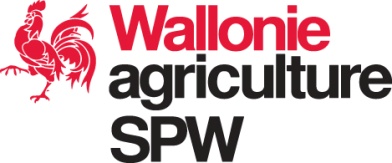 Service public de Wallonie (SPW) | Public service of WalloniaDirection de la Qualité et du Bien-être Animal (DQBEA) | Direction of Quality and Animal WelfareService public de Wallonie (SPW) | Public service of WalloniaDirection de la Qualité et du Bien-être Animal (DQBEA) | Direction of Quality and Animal WelfareService public de Wallonie (SPW) | Public service of WalloniaDirection de la Qualité et du Bien-être Animal (DQBEA) | Direction of Quality and Animal WelfareService public de Wallonie (SPW) | Public service of WalloniaDirection de la Qualité et du Bien-être Animal (DQBEA) | Direction of Quality and Animal WelfareService public de Wallonie (SPW) | Public service of WalloniaDirection de la Qualité et du Bien-être Animal (DQBEA) | Direction of Quality and Animal WelfareService public de Wallonie (SPW) | Public service of WalloniaDirection de la Qualité et du Bien-être Animal (DQBEA) | Direction of Quality and Animal WelfareService public de Wallonie (SPW) | Public service of WalloniaDirection de la Qualité et du Bien-être Animal (DQBEA) | Direction of Quality and Animal WelfareService public de Wallonie (SPW) | Public service of WalloniaDirection de la Qualité et du Bien-être Animal (DQBEA) | Direction of Quality and Animal WelfareQT_FormB RW_TRZAX+TRZSPCPVO/TQ-003/4 Rev. 2 - 16/02/2011QT_FormB RW_TRZAX+TRZSPCPVO/TQ-003/4 Rev. 2 - 16/02/2011QT_FormB RW_TRZAX+TRZSPCPVO/TQ-003/4 Rev. 2 - 16/02/2011QT_FormB RW_TRZAX+TRZSPCPVO/TQ-003/4 Rev. 2 - 16/02/2011QT_FormB RW_TRZAX+TRZSPCPVO/TQ-003/4 Rev. 2 - 16/02/2011QT_FormB RW_TRZAX+TRZSPCPVO/TQ-003/4 Rev. 2 - 16/02/2011QT_FormB RW_TRZAX+TRZSPCPVO/TQ-003/4 Rev. 2 - 16/02/2011Service public de Wallonie (SPW) | Public service of WalloniaDirection de la Qualité et du Bien-être Animal (DQBEA) | Direction of Quality and Animal WelfareService public de Wallonie (SPW) | Public service of WalloniaDirection de la Qualité et du Bien-être Animal (DQBEA) | Direction of Quality and Animal WelfareService public de Wallonie (SPW) | Public service of WalloniaDirection de la Qualité et du Bien-être Animal (DQBEA) | Direction of Quality and Animal WelfareService public de Wallonie (SPW) | Public service of WalloniaDirection de la Qualité et du Bien-être Animal (DQBEA) | Direction of Quality and Animal WelfareService public de Wallonie (SPW) | Public service of WalloniaDirection de la Qualité et du Bien-être Animal (DQBEA) | Direction of Quality and Animal WelfareService public de Wallonie (SPW) | Public service of WalloniaDirection de la Qualité et du Bien-être Animal (DQBEA) | Direction of Quality and Animal WelfareService public de Wallonie (SPW) | Public service of WalloniaDirection de la Qualité et du Bien-être Animal (DQBEA) | Direction of Quality and Animal WelfareService public de Wallonie (SPW) | Public service of WalloniaDirection de la Qualité et du Bien-être Animal (DQBEA) | Direction of Quality and Animal WelfareId DossierId DossierChaussée de Louvain 14 - B-5000 Namur   BELGIUMPhone +32 81 64 95 97 | catalogue.varietes@spw.wallonie.be Chaussée de Louvain 14 - B-5000 Namur   BELGIUMPhone +32 81 64 95 97 | catalogue.varietes@spw.wallonie.be Chaussée de Louvain 14 - B-5000 Namur   BELGIUMPhone +32 81 64 95 97 | catalogue.varietes@spw.wallonie.be Chaussée de Louvain 14 - B-5000 Namur   BELGIUMPhone +32 81 64 95 97 | catalogue.varietes@spw.wallonie.be Chaussée de Louvain 14 - B-5000 Namur   BELGIUMPhone +32 81 64 95 97 | catalogue.varietes@spw.wallonie.be Chaussée de Louvain 14 - B-5000 Namur   BELGIUMPhone +32 81 64 95 97 | catalogue.varietes@spw.wallonie.be Chaussée de Louvain 14 - B-5000 Namur   BELGIUMPhone +32 81 64 95 97 | catalogue.varietes@spw.wallonie.be Chaussée de Louvain 14 - B-5000 Namur   BELGIUMPhone +32 81 64 95 97 | catalogue.varietes@spw.wallonie.be Chaussée de Louvain 14 - B-5000 Namur   BELGIUMPhone +32 81 64 95 97 | catalogue.varietes@spw.wallonie.be Chaussée de Louvain 14 - B-5000 Namur   BELGIUMPhone +32 81 64 95 97 | catalogue.varietes@spw.wallonie.be Official Date of application requestOfficial Date of application requesthttps://agriculture.wallonie.be/productions-vegetaleshttps://agriculture.wallonie.be/productions-vegetaleshttps://agriculture.wallonie.be/productions-vegetaleshttps://agriculture.wallonie.be/productions-vegetaleshttps://agriculture.wallonie.be/productions-vegetaleshttps://agriculture.wallonie.be/productions-vegetaleshttps://agriculture.wallonie.be/productions-vegetaleshttps://agriculture.wallonie.be/productions-vegetaleshttps://agriculture.wallonie.be/productions-vegetaleshttps://agriculture.wallonie.be/productions-vegetalestechnical questionnaire : FROMENT & EPEAUTRE / WHEAT & SPELT WHEATtechnical questionnaire : FROMENT & EPEAUTRE / WHEAT & SPELT WHEATtechnical questionnaire : FROMENT & EPEAUTRE / WHEAT & SPELT WHEATtechnical questionnaire : FROMENT & EPEAUTRE / WHEAT & SPELT WHEATtechnical questionnaire : FROMENT & EPEAUTRE / WHEAT & SPELT WHEATtechnical questionnaire : FROMENT & EPEAUTRE / WHEAT & SPELT WHEATtechnical questionnaire : FROMENT & EPEAUTRE / WHEAT & SPELT WHEATtechnical questionnaire : FROMENT & EPEAUTRE / WHEAT & SPELT WHEATtechnical questionnaire : FROMENT & EPEAUTRE / WHEAT & SPELT WHEATtechnical questionnaire : FROMENT & EPEAUTRE / WHEAT & SPELT WHEATtechnical questionnaire : FROMENT & EPEAUTRE / WHEAT & SPELT WHEATtechnical questionnaire : FROMENT & EPEAUTRE / WHEAT & SPELT WHEATtechnical questionnaire : FROMENT & EPEAUTRE / WHEAT & SPELT WHEATtechnical questionnaire : FROMENT & EPEAUTRE / WHEAT & SPELT WHEATtechnical questionnaire : FROMENT & EPEAUTRE / WHEAT & SPELT WHEATtechnical questionnaire : FROMENT & EPEAUTRE / WHEAT & SPELT WHEATtechnical questionnaire : FROMENT & EPEAUTRE / WHEAT & SPELT WHEATtechnical questionnaire : FROMENT & EPEAUTRE / WHEAT & SPELT WHEAT1.	Taxon botanique / Botanical taxon : Espèce / Species1.	Taxon botanique / Botanical taxon : Espèce / Species1.	Taxon botanique / Botanical taxon : Espèce / Species1.	Taxon botanique / Botanical taxon : Espèce / Species1.	Taxon botanique / Botanical taxon : Espèce / Species1.	Taxon botanique / Botanical taxon : Espèce / Species1.	Taxon botanique / Botanical taxon : Espèce / Species1.	Taxon botanique / Botanical taxon : Espèce / Species1.	Taxon botanique / Botanical taxon : Espèce / Species1.	Taxon botanique / Botanical taxon : Espèce / Species1.	Taxon botanique / Botanical taxon : Espèce / Species1.	Taxon botanique / Botanical taxon : Espèce / Species1.	Taxon botanique / Botanical taxon : Espèce / Species1.	Taxon botanique / Botanical taxon : Espèce / Species1.	Taxon botanique / Botanical taxon : Espèce / Species1.	Taxon botanique / Botanical taxon : Espèce / Species1.	Taxon botanique / Botanical taxon : Espèce / Species1.	Taxon botanique / Botanical taxon : Espèce / Species	 Triticum aestivum L. emend. Fiori & Paol.  (Froment, Blé/ Wheat)	 Triticum aestivum L. emend. Fiori & Paol.  (Froment, Blé/ Wheat)	 Triticum aestivum L. emend. Fiori & Paol.  (Froment, Blé/ Wheat)	 Triticum aestivum L. emend. Fiori & Paol.  (Froment, Blé/ Wheat)	 Triticum aestivum L. emend. Fiori & Paol.  (Froment, Blé/ Wheat)	 Triticum aestivum L. emend. Fiori & Paol.  (Froment, Blé/ Wheat)	 Triticum aestivum L. emend. Fiori & Paol.  (Froment, Blé/ Wheat)	 Triticum aestivum L. emend. Fiori & Paol.  (Froment, Blé/ Wheat)	 Triticum aestivum L. emend. Fiori & Paol.  (Froment, Blé/ Wheat)	 Triticum aestivum L. emend. Fiori & Paol.  (Froment, Blé/ Wheat)	 Triticum aestivum L. emend. Fiori & Paol.  (Froment, Blé/ Wheat)	 Triticum aestivum L. emend. Fiori & Paol.  (Froment, Blé/ Wheat)	 Triticum aestivum L. emend. Fiori & Paol.  (Froment, Blé/ Wheat)	 Triticum aestivum L. emend. Fiori & Paol.  (Froment, Blé/ Wheat)	 Triticum aestivum L. emend. Fiori & Paol.  (Froment, Blé/ Wheat)	 Triticum aestivum L. emend. Fiori & Paol.  (Froment, Blé/ Wheat)	 Triticum aestivum L. emend. Fiori & Paol.  (Froment, Blé/ Wheat)	 Triticum aestivum L. emend. Fiori & Paol.  (Froment, Blé/ Wheat) Triticum aestivum L. subsp. Spelta (L.) Thell  (Epeautre / Spelt Wheat) Triticum aestivum L. subsp. Spelta (L.) Thell  (Epeautre / Spelt Wheat) Triticum aestivum L. subsp. Spelta (L.) Thell  (Epeautre / Spelt Wheat) Triticum aestivum L. subsp. Spelta (L.) Thell  (Epeautre / Spelt Wheat) Triticum aestivum L. subsp. Spelta (L.) Thell  (Epeautre / Spelt Wheat) Triticum aestivum L. subsp. Spelta (L.) Thell  (Epeautre / Spelt Wheat) Triticum aestivum L. subsp. Spelta (L.) Thell  (Epeautre / Spelt Wheat) Triticum aestivum L. subsp. Spelta (L.) Thell  (Epeautre / Spelt Wheat) Triticum aestivum L. subsp. Spelta (L.) Thell  (Epeautre / Spelt Wheat) Triticum aestivum L. subsp. Spelta (L.) Thell  (Epeautre / Spelt Wheat) Triticum aestivum L. subsp. Spelta (L.) Thell  (Epeautre / Spelt Wheat) Triticum aestivum L. subsp. Spelta (L.) Thell  (Epeautre / Spelt Wheat) Triticum aestivum L. subsp. Spelta (L.) Thell  (Epeautre / Spelt Wheat) Triticum aestivum L. subsp. Spelta (L.) Thell  (Epeautre / Spelt Wheat) Triticum aestivum L. subsp. Spelta (L.) Thell  (Epeautre / Spelt Wheat) Triticum aestivum L. subsp. Spelta (L.) Thell  (Epeautre / Spelt Wheat) Triticum aestivum L. subsp. Spelta (L.) Thell  (Epeautre / Spelt Wheat) Triticum aestivum L. subsp. Spelta (L.) Thell  (Epeautre / Spelt Wheat) Autre (précisez svp) / other (please specify) :       Autre (précisez svp) / other (please specify) :       Autre (précisez svp) / other (please specify) :       Autre (précisez svp) / other (please specify) :       Autre (précisez svp) / other (please specify) :       Autre (précisez svp) / other (please specify) :       Autre (précisez svp) / other (please specify) :       Autre (précisez svp) / other (please specify) :       Autre (précisez svp) / other (please specify) :       Autre (précisez svp) / other (please specify) :       Autre (précisez svp) / other (please specify) :       Autre (précisez svp) / other (please specify) :       Autre (précisez svp) / other (please specify) :       Autre (précisez svp) / other (please specify) :       Autre (précisez svp) / other (please specify) :       Autre (précisez svp) / other (please specify) :       Autre (précisez svp) / other (please specify) :       Autre (précisez svp) / other (please specify) :      2.	Demandeur(s) / Applicant(s)2.	Demandeur(s) / Applicant(s)2.	Demandeur(s) / Applicant(s)2.	Demandeur(s) / Applicant(s)2.	Demandeur(s) / Applicant(s)2.	Demandeur(s) / Applicant(s)2.	Demandeur(s) / Applicant(s)2.	Demandeur(s) / Applicant(s)2.	Demandeur(s) / Applicant(s)2.	Demandeur(s) / Applicant(s)2.	Demandeur(s) / Applicant(s)2.	Demandeur(s) / Applicant(s)2.	Demandeur(s) / Applicant(s)2.	Demandeur(s) / Applicant(s)2.	Demandeur(s) / Applicant(s)2.	Demandeur(s) / Applicant(s)2.	Demandeur(s) / Applicant(s)2.	Demandeur(s) / Applicant(s)	Nom / Name	Nom / Name	Nom / Name	Nom / Name	Nom / Name	Nom / Name	Nom / Name	Nom / Name	Nom / Name	Nom / Name	Adresse 	Adresse 	Adresse 	Adresse 	Adresse 	Adresse 	Adresse 	Adresse 	Adresse 	Adresse Téléphone / PhoneTéléphone / PhoneTéléphone / PhoneTéléphone / PhoneTéléphone / PhoneTéléphone / PhoneTéléphone / PhoneTéléphone / PhoneTéléphone / PhoneTéléphone / Phone	E-mail:	E-mail:	E-mail:	E-mail:	E-mail:	E-mail:	E-mail:	E-mail:	E-mail:	E-mail:3.	Référence de l'obtenteur / Breeder’s reference3.	Référence de l'obtenteur / Breeder’s reference3.	Référence de l'obtenteur / Breeder’s reference3.	Référence de l'obtenteur / Breeder’s reference3.	Référence de l'obtenteur / Breeder’s reference3.	Référence de l'obtenteur / Breeder’s reference3.	Référence de l'obtenteur / Breeder’s reference3.	Référence de l'obtenteur / Breeder’s reference3.	Référence de l'obtenteur / Breeder’s reference3.	Référence de l'obtenteur / Breeder’s referenceRenseignements sur l'origine, le maintien et la reproduction ou la multiplication de la variété (cette question pourra rester confidentielle) / Information on origin, maintenance and reproduction of the variety (this question could be confidential)Renseignements sur l'origine, le maintien et la reproduction ou la multiplication de la variété (cette question pourra rester confidentielle) / Information on origin, maintenance and reproduction of the variety (this question could be confidential)Renseignements sur l'origine, le maintien et la reproduction ou la multiplication de la variété (cette question pourra rester confidentielle) / Information on origin, maintenance and reproduction of the variety (this question could be confidential)Renseignements sur l'origine, le maintien et la reproduction ou la multiplication de la variété (cette question pourra rester confidentielle) / Information on origin, maintenance and reproduction of the variety (this question could be confidential)Renseignements sur l'origine, le maintien et la reproduction ou la multiplication de la variété (cette question pourra rester confidentielle) / Information on origin, maintenance and reproduction of the variety (this question could be confidential)Renseignements sur l'origine, le maintien et la reproduction ou la multiplication de la variété (cette question pourra rester confidentielle) / Information on origin, maintenance and reproduction of the variety (this question could be confidential)Renseignements sur l'origine, le maintien et la reproduction ou la multiplication de la variété (cette question pourra rester confidentielle) / Information on origin, maintenance and reproduction of the variety (this question could be confidential)Renseignements sur l'origine, le maintien et la reproduction ou la multiplication de la variété (cette question pourra rester confidentielle) / Information on origin, maintenance and reproduction of the variety (this question could be confidential)Renseignements sur l'origine, le maintien et la reproduction ou la multiplication de la variété (cette question pourra rester confidentielle) / Information on origin, maintenance and reproduction of the variety (this question could be confidential)Renseignements sur l'origine, le maintien et la reproduction ou la multiplication de la variété (cette question pourra rester confidentielle) / Information on origin, maintenance and reproduction of the variety (this question could be confidential)Renseignements sur l'origine, le maintien et la reproduction ou la multiplication de la variété (cette question pourra rester confidentielle) / Information on origin, maintenance and reproduction of the variety (this question could be confidential)Renseignements sur l'origine, le maintien et la reproduction ou la multiplication de la variété (cette question pourra rester confidentielle) / Information on origin, maintenance and reproduction of the variety (this question could be confidential)Renseignements sur l'origine, le maintien et la reproduction ou la multiplication de la variété (cette question pourra rester confidentielle) / Information on origin, maintenance and reproduction of the variety (this question could be confidential)Renseignements sur l'origine, le maintien et la reproduction ou la multiplication de la variété (cette question pourra rester confidentielle) / Information on origin, maintenance and reproduction of the variety (this question could be confidential)Renseignements sur l'origine, le maintien et la reproduction ou la multiplication de la variété (cette question pourra rester confidentielle) / Information on origin, maintenance and reproduction of the variety (this question could be confidential)Renseignements sur l'origine, le maintien et la reproduction ou la multiplication de la variété (cette question pourra rester confidentielle) / Information on origin, maintenance and reproduction of the variety (this question could be confidential)Renseignements sur l'origine, le maintien et la reproduction ou la multiplication de la variété (cette question pourra rester confidentielle) / Information on origin, maintenance and reproduction of the variety (this question could be confidential)Renseignements sur l'origine, le maintien et la reproduction ou la multiplication de la variété (cette question pourra rester confidentielle) / Information on origin, maintenance and reproduction of the variety (this question could be confidential)Schéma de sélection (cette question pourra rester confidentielle ) / breeding sheme (this question could be confidential)Schéma de sélection (cette question pourra rester confidentielle ) / breeding sheme (this question could be confidential)Schéma de sélection (cette question pourra rester confidentielle ) / breeding sheme (this question could be confidential)Schéma de sélection (cette question pourra rester confidentielle ) / breeding sheme (this question could be confidential)Schéma de sélection (cette question pourra rester confidentielle ) / breeding sheme (this question could be confidential)Schéma de sélection (cette question pourra rester confidentielle ) / breeding sheme (this question could be confidential)Schéma de sélection (cette question pourra rester confidentielle ) / breeding sheme (this question could be confidential)Schéma de sélection (cette question pourra rester confidentielle ) / breeding sheme (this question could be confidential)Schéma de sélection (cette question pourra rester confidentielle ) / breeding sheme (this question could be confidential)Schéma de sélection (cette question pourra rester confidentielle ) / breeding sheme (this question could be confidential)Schéma de sélection (cette question pourra rester confidentielle ) / breeding sheme (this question could be confidential)Schéma de sélection (cette question pourra rester confidentielle ) / breeding sheme (this question could be confidential)Schéma de sélection (cette question pourra rester confidentielle ) / breeding sheme (this question could be confidential)Schéma de sélection (cette question pourra rester confidentielle ) / breeding sheme (this question could be confidential)Schéma de sélection (cette question pourra rester confidentielle ) / breeding sheme (this question could be confidential)Schéma de sélection (cette question pourra rester confidentielle ) / breeding sheme (this question could be confidential)Schéma de sélection (cette question pourra rester confidentielle ) / breeding sheme (this question could be confidential)Schéma de sélection (cette question pourra rester confidentielle ) / breeding sheme (this question could be confidential)Schéma de sélection (cette question pourra rester confidentielle ) / breeding sheme (this question could be confidential) semis (indiquer les variétés parentales) / seedling (indicate parents varieties) semis (indiquer les variétés parentales) / seedling (indicate parents varieties) semis (indiquer les variétés parentales) / seedling (indicate parents varieties) semis (indiquer les variétés parentales) / seedling (indicate parents varieties) semis (indiquer les variétés parentales) / seedling (indicate parents varieties) semis (indiquer les variétés parentales) / seedling (indicate parents varieties) semis (indiquer les variétés parentales) / seedling (indicate parents varieties) semis (indiquer les variétés parentales) / seedling (indicate parents varieties) semis (indiquer les variétés parentales) / seedling (indicate parents varieties) semis (indiquer les variétés parentales) / seedling (indicate parents varieties) mutation (indiquer les variétés parentales) / mutation (indicate parents varieties) mutation (indiquer les variétés parentales) / mutation (indicate parents varieties) mutation (indiquer les variétés parentales) / mutation (indicate parents varieties) mutation (indiquer les variétés parentales) / mutation (indicate parents varieties) mutation (indiquer les variétés parentales) / mutation (indicate parents varieties) mutation (indiquer les variétés parentales) / mutation (indicate parents varieties) mutation (indiquer les variétés parentales) / mutation (indicate parents varieties) mutation (indiquer les variétés parentales) / mutation (indicate parents varieties) mutation (indiquer les variétés parentales) / mutation (indicate parents varieties) mutation (indiquer les variétés parentales) / mutation (indicate parents varieties) découverte (indiquer où, quand et comment la variété a été développée) / Discovery (indicate where, when and how the variety has been developed) découverte (indiquer où, quand et comment la variété a été développée) / Discovery (indicate where, when and how the variety has been developed) découverte (indiquer où, quand et comment la variété a été développée) / Discovery (indicate where, when and how the variety has been developed) découverte (indiquer où, quand et comment la variété a été développée) / Discovery (indicate where, when and how the variety has been developed) découverte (indiquer où, quand et comment la variété a été développée) / Discovery (indicate where, when and how the variety has been developed) découverte (indiquer où, quand et comment la variété a été développée) / Discovery (indicate where, when and how the variety has been developed) découverte (indiquer où, quand et comment la variété a été développée) / Discovery (indicate where, when and how the variety has been developed) découverte (indiquer où, quand et comment la variété a été développée) / Discovery (indicate where, when and how the variety has been developed) découverte (indiquer où, quand et comment la variété a été développée) / Discovery (indicate where, when and how the variety has been developed) découverte (indiquer où, quand et comment la variété a été développée) / Discovery (indicate where, when and how the variety has been developed) autre (veuillez spécifier) / other (please specify) autre (veuillez spécifier) / other (please specify) autre (veuillez spécifier) / other (please specify) autre (veuillez spécifier) / other (please specify) autre (veuillez spécifier) / other (please specify) autre (veuillez spécifier) / other (please specify) autre (veuillez spécifier) / other (please specify) autre (veuillez spécifier) / other (please specify) autre (veuillez spécifier) / other (please specify) autre (veuillez spécifier) / other (please specify)4.2          Méthode de propagation de la variété / Method of propagation of the variety4.2          Méthode de propagation de la variété / Method of propagation of the variety4.2          Méthode de propagation de la variété / Method of propagation of the variety4.2          Méthode de propagation de la variété / Method of propagation of the variety4.2          Méthode de propagation de la variété / Method of propagation of the variety4.2          Méthode de propagation de la variété / Method of propagation of the variety4.2          Méthode de propagation de la variété / Method of propagation of the variety4.2          Méthode de propagation de la variété / Method of propagation of the variety4.2          Méthode de propagation de la variété / Method of propagation of the variety4.2          Méthode de propagation de la variété / Method of propagation of the variety4.2          Méthode de propagation de la variété / Method of propagation of the variety4.2          Méthode de propagation de la variété / Method of propagation of the variety4.2          Méthode de propagation de la variété / Method of propagation of the variety4.2          Méthode de propagation de la variété / Method of propagation of the variety4.2          Méthode de propagation de la variété / Method of propagation of the variety4.2          Méthode de propagation de la variété / Method of propagation of the variety4.2          Méthode de propagation de la variété / Method of propagation of the variety4.2          Méthode de propagation de la variété / Method of propagation of the variety boutures/ cuttings boutures/ cuttings boutures/ cuttings boutures/ cuttings boutures/ cuttings boutures/ cuttings boutures/ cuttings boutures/ cuttings boutures/ cuttings boutures/ cuttings boutures/ cuttings boutures/ cuttings boutures/ cuttings boutures/ cuttings boutures/ cuttings boutures/ cuttings boutures/ cuttings boutures/ cuttings propagation in vitro / in vitro propagation propagation in vitro / in vitro propagation propagation in vitro / in vitro propagation propagation in vitro / in vitro propagation propagation in vitro / in vitro propagation propagation in vitro / in vitro propagation propagation in vitro / in vitro propagation propagation in vitro / in vitro propagation propagation in vitro / in vitro propagation propagation in vitro / in vitro propagation propagation in vitro / in vitro propagation propagation in vitro / in vitro propagation propagation in vitro / in vitro propagation propagation in vitro / in vitro propagation propagation in vitro / in vitro propagation propagation in vitro / in vitro propagation propagation in vitro / in vitro propagation propagation in vitro / in vitro propagation semence / seed semence / seed semence / seed semence / seed semence / seed semence / seed semence / seed semence / seed semence / seed semence / seed semence / seed semence / seed semence / seed semence / seed semence / seed semence / seed semence / seed semence / seed autre (spécifier la méthode) / other (specify method ) autre (spécifier la méthode) / other (specify method ) autre (spécifier la méthode) / other (specify method ) autre (spécifier la méthode) / other (specify method ) autre (spécifier la méthode) / other (specify method ) autre (spécifier la méthode) / other (specify method ) autre (spécifier la méthode) / other (specify method ) autre (spécifier la méthode) / other (specify method ) autre (spécifier la méthode) / other (specify method ) autre (spécifier la méthode) / other (specify method )4.3           Dans le cas des variétés multipliées par graines, méthode de production / In the case of seed propagated varieties, method of production4.3           Dans le cas des variétés multipliées par graines, méthode de production / In the case of seed propagated varieties, method of production4.3           Dans le cas des variétés multipliées par graines, méthode de production / In the case of seed propagated varieties, method of production4.3           Dans le cas des variétés multipliées par graines, méthode de production / In the case of seed propagated varieties, method of production4.3           Dans le cas des variétés multipliées par graines, méthode de production / In the case of seed propagated varieties, method of production4.3           Dans le cas des variétés multipliées par graines, méthode de production / In the case of seed propagated varieties, method of production4.3           Dans le cas des variétés multipliées par graines, méthode de production / In the case of seed propagated varieties, method of production4.3           Dans le cas des variétés multipliées par graines, méthode de production / In the case of seed propagated varieties, method of production4.3           Dans le cas des variétés multipliées par graines, méthode de production / In the case of seed propagated varieties, method of production4.3           Dans le cas des variétés multipliées par graines, méthode de production / In the case of seed propagated varieties, method of production4.3           Dans le cas des variétés multipliées par graines, méthode de production / In the case of seed propagated varieties, method of production4.3           Dans le cas des variétés multipliées par graines, méthode de production / In the case of seed propagated varieties, method of production4.3           Dans le cas des variétés multipliées par graines, méthode de production / In the case of seed propagated varieties, method of production4.3           Dans le cas des variétés multipliées par graines, méthode de production / In the case of seed propagated varieties, method of production4.3           Dans le cas des variétés multipliées par graines, méthode de production / In the case of seed propagated varieties, method of production4.3           Dans le cas des variétés multipliées par graines, méthode de production / In the case of seed propagated varieties, method of production4.3           Dans le cas des variétés multipliées par graines, méthode de production / In the case of seed propagated varieties, method of production4.3           Dans le cas des variétés multipliées par graines, méthode de production / In the case of seed propagated varieties, method of production autopollinisation / self-pollination autopollinisation / self-pollination autopollinisation / self-pollination autopollinisation / self-pollination autopollinisation / self-pollination autopollinisation / self-pollination autopollinisation / self-pollination autopollinisation / self-pollination autopollinisation / self-pollination autopollinisation / self-pollination autopollinisation / self-pollination autopollinisation / self-pollination autopollinisation / self-pollination autopollinisation / self-pollination autopollinisation / self-pollination autopollinisation / self-pollination autopollinisation / self-pollination autopollinisation / self-pollination pollinisation croisée (spécifier la méthode) / cross pollination (specify the method ) pollinisation croisée (spécifier la méthode) / cross pollination (specify the method ) pollinisation croisée (spécifier la méthode) / cross pollination (specify the method ) pollinisation croisée (spécifier la méthode) / cross pollination (specify the method ) pollinisation croisée (spécifier la méthode) / cross pollination (specify the method ) pollinisation croisée (spécifier la méthode) / cross pollination (specify the method ) pollinisation croisée (spécifier la méthode) / cross pollination (specify the method ) pollinisation croisée (spécifier la méthode) / cross pollination (specify the method ) pollinisation croisée (spécifier la méthode) / cross pollination (specify the method ) pollinisation croisée (spécifier la méthode) / cross pollination (specify the method ) hybride (spécifier la méthode) / hybrid (specify the method ) hybride (spécifier la méthode) / hybrid (specify the method ) hybride (spécifier la méthode) / hybrid (specify the method ) hybride (spécifier la méthode) / hybrid (specify the method ) hybride (spécifier la méthode) / hybrid (specify the method ) hybride (spécifier la méthode) / hybrid (specify the method ) hybride (spécifier la méthode) / hybrid (specify the method ) hybride (spécifier la méthode) / hybrid (specify the method ) hybride (spécifier la méthode) / hybrid (specify the method ) hybride (spécifier la méthode) / hybrid (specify the method )5.	Caractères de la variété à indiquer (prière de marquer d'une croix le niveau d'expression approprié) / Characteristics of the variety to be given (please mark the state of expression which best corresponds)5.	Caractères de la variété à indiquer (prière de marquer d'une croix le niveau d'expression approprié) / Characteristics of the variety to be given (please mark the state of expression which best corresponds)5.	Caractères de la variété à indiquer (prière de marquer d'une croix le niveau d'expression approprié) / Characteristics of the variety to be given (please mark the state of expression which best corresponds)5.	Caractères de la variété à indiquer (prière de marquer d'une croix le niveau d'expression approprié) / Characteristics of the variety to be given (please mark the state of expression which best corresponds)5.	Caractères de la variété à indiquer (prière de marquer d'une croix le niveau d'expression approprié) / Characteristics of the variety to be given (please mark the state of expression which best corresponds)5.	Caractères de la variété à indiquer (prière de marquer d'une croix le niveau d'expression approprié) / Characteristics of the variety to be given (please mark the state of expression which best corresponds)5.	Caractères de la variété à indiquer (prière de marquer d'une croix le niveau d'expression approprié) / Characteristics of the variety to be given (please mark the state of expression which best corresponds)5.	Caractères de la variété à indiquer (prière de marquer d'une croix le niveau d'expression approprié) / Characteristics of the variety to be given (please mark the state of expression which best corresponds)5.	Caractères de la variété à indiquer (prière de marquer d'une croix le niveau d'expression approprié) / Characteristics of the variety to be given (please mark the state of expression which best corresponds)5.	Caractères de la variété à indiquer (prière de marquer d'une croix le niveau d'expression approprié) / Characteristics of the variety to be given (please mark the state of expression which best corresponds)5.	Caractères de la variété à indiquer (prière de marquer d'une croix le niveau d'expression approprié) / Characteristics of the variety to be given (please mark the state of expression which best corresponds)5.	Caractères de la variété à indiquer (prière de marquer d'une croix le niveau d'expression approprié) / Characteristics of the variety to be given (please mark the state of expression which best corresponds)5.	Caractères de la variété à indiquer (prière de marquer d'une croix le niveau d'expression approprié) / Characteristics of the variety to be given (please mark the state of expression which best corresponds)5.	Caractères de la variété à indiquer (prière de marquer d'une croix le niveau d'expression approprié) / Characteristics of the variety to be given (please mark the state of expression which best corresponds)5.	Caractères de la variété à indiquer (prière de marquer d'une croix le niveau d'expression approprié) / Characteristics of the variety to be given (please mark the state of expression which best corresponds)5.	Caractères de la variété à indiquer (prière de marquer d'une croix le niveau d'expression approprié) / Characteristics of the variety to be given (please mark the state of expression which best corresponds)5.	Caractères de la variété à indiquer (prière de marquer d'une croix le niveau d'expression approprié) / Characteristics of the variety to be given (please mark the state of expression which best corresponds)5.	Caractères de la variété à indiquer (prière de marquer d'une croix le niveau d'expression approprié) / Characteristics of the variety to be given (please mark the state of expression which best corresponds)5.	Caractères de la variété à indiquer (prière de marquer d'une croix le niveau d'expression approprié) / Characteristics of the variety to be given (please mark the state of expression which best corresponds)05.01        Type de développement  saisonnier / Seasonal type  (25)05.01        Type de développement  saisonnier / Seasonal type  (25)05.01        Type de développement  saisonnier / Seasonal type  (25)05.01        Type de développement  saisonnier / Seasonal type  (25)05.01        Type de développement  saisonnier / Seasonal type  (25)05.01        Type de développement  saisonnier / Seasonal type  (25)05.01        Type de développement  saisonnier / Seasonal type  (25)05.01        Type de développement  saisonnier / Seasonal type  (25)05.01        Type de développement  saisonnier / Seasonal type  (25)05.01        Type de développement  saisonnier / Seasonal type  (25)05.01        Type de développement  saisonnier / Seasonal type  (25)05.01        Type de développement  saisonnier / Seasonal type  (25)05.01        Type de développement  saisonnier / Seasonal type  (25)05.01        Type de développement  saisonnier / Seasonal type  (25)05.01        Type de développement  saisonnier / Seasonal type  (25)05.01        Type de développement  saisonnier / Seasonal type  (25)05.01        Type de développement  saisonnier / Seasonal type  (25)05.01        Type de développement  saisonnier / Seasonal type  (25)05.01        Type de développement  saisonnier / Seasonal type  (25)type hiver / winter type type hiver / winter type type hiver / winter type type hiver / winter type type hiver / winter type type hiver / winter type type hiver / winter type type hiver / winter type SlejpnerSlejpnerSlejpnerSlejpnerSlejpnerSlejpnerSlejpnerSlejpner1 1 1 type alternatif / alternative type type alternatif / alternative type type alternatif / alternative type type alternatif / alternative type type alternatif / alternative type type alternatif / alternative type type alternatif / alternative type type alternatif / alternative type FidelFidelFidelFidelFidelFidelFidelFidel2 2 2 type printemps / spring type type printemps / spring type type printemps / spring type type printemps / spring type type printemps / spring type type printemps / spring type type printemps / spring type type printemps / spring type NanduNanduNanduNanduNanduNanduNanduNandu3 3 3 05.02    Epoque d'épiaison (premier épillet visible sur 50% des épis) indiquer la date moyenne d'épiaison de la variété et de deux variétés comparables bien connues / time of ear emergence (first spikelet visible on 50% of ears) quote mean date of heading of variety as well as of two well-known comparable varieties (4)05.02    Epoque d'épiaison (premier épillet visible sur 50% des épis) indiquer la date moyenne d'épiaison de la variété et de deux variétés comparables bien connues / time of ear emergence (first spikelet visible on 50% of ears) quote mean date of heading of variety as well as of two well-known comparable varieties (4)05.02    Epoque d'épiaison (premier épillet visible sur 50% des épis) indiquer la date moyenne d'épiaison de la variété et de deux variétés comparables bien connues / time of ear emergence (first spikelet visible on 50% of ears) quote mean date of heading of variety as well as of two well-known comparable varieties (4)05.02    Epoque d'épiaison (premier épillet visible sur 50% des épis) indiquer la date moyenne d'épiaison de la variété et de deux variétés comparables bien connues / time of ear emergence (first spikelet visible on 50% of ears) quote mean date of heading of variety as well as of two well-known comparable varieties (4)05.02    Epoque d'épiaison (premier épillet visible sur 50% des épis) indiquer la date moyenne d'épiaison de la variété et de deux variétés comparables bien connues / time of ear emergence (first spikelet visible on 50% of ears) quote mean date of heading of variety as well as of two well-known comparable varieties (4)05.02    Epoque d'épiaison (premier épillet visible sur 50% des épis) indiquer la date moyenne d'épiaison de la variété et de deux variétés comparables bien connues / time of ear emergence (first spikelet visible on 50% of ears) quote mean date of heading of variety as well as of two well-known comparable varieties (4)05.02    Epoque d'épiaison (premier épillet visible sur 50% des épis) indiquer la date moyenne d'épiaison de la variété et de deux variétés comparables bien connues / time of ear emergence (first spikelet visible on 50% of ears) quote mean date of heading of variety as well as of two well-known comparable varieties (4)05.02    Epoque d'épiaison (premier épillet visible sur 50% des épis) indiquer la date moyenne d'épiaison de la variété et de deux variétés comparables bien connues / time of ear emergence (first spikelet visible on 50% of ears) quote mean date of heading of variety as well as of two well-known comparable varieties (4)05.02    Epoque d'épiaison (premier épillet visible sur 50% des épis) indiquer la date moyenne d'épiaison de la variété et de deux variétés comparables bien connues / time of ear emergence (first spikelet visible on 50% of ears) quote mean date of heading of variety as well as of two well-known comparable varieties (4)05.02    Epoque d'épiaison (premier épillet visible sur 50% des épis) indiquer la date moyenne d'épiaison de la variété et de deux variétés comparables bien connues / time of ear emergence (first spikelet visible on 50% of ears) quote mean date of heading of variety as well as of two well-known comparable varieties (4)05.02    Epoque d'épiaison (premier épillet visible sur 50% des épis) indiquer la date moyenne d'épiaison de la variété et de deux variétés comparables bien connues / time of ear emergence (first spikelet visible on 50% of ears) quote mean date of heading of variety as well as of two well-known comparable varieties (4)05.02    Epoque d'épiaison (premier épillet visible sur 50% des épis) indiquer la date moyenne d'épiaison de la variété et de deux variétés comparables bien connues / time of ear emergence (first spikelet visible on 50% of ears) quote mean date of heading of variety as well as of two well-known comparable varieties (4)05.02    Epoque d'épiaison (premier épillet visible sur 50% des épis) indiquer la date moyenne d'épiaison de la variété et de deux variétés comparables bien connues / time of ear emergence (first spikelet visible on 50% of ears) quote mean date of heading of variety as well as of two well-known comparable varieties (4)05.02    Epoque d'épiaison (premier épillet visible sur 50% des épis) indiquer la date moyenne d'épiaison de la variété et de deux variétés comparables bien connues / time of ear emergence (first spikelet visible on 50% of ears) quote mean date of heading of variety as well as of two well-known comparable varieties (4)05.02    Epoque d'épiaison (premier épillet visible sur 50% des épis) indiquer la date moyenne d'épiaison de la variété et de deux variétés comparables bien connues / time of ear emergence (first spikelet visible on 50% of ears) quote mean date of heading of variety as well as of two well-known comparable varieties (4)05.02    Epoque d'épiaison (premier épillet visible sur 50% des épis) indiquer la date moyenne d'épiaison de la variété et de deux variétés comparables bien connues / time of ear emergence (first spikelet visible on 50% of ears) quote mean date of heading of variety as well as of two well-known comparable varieties (4)05.02    Epoque d'épiaison (premier épillet visible sur 50% des épis) indiquer la date moyenne d'épiaison de la variété et de deux variétés comparables bien connues / time of ear emergence (first spikelet visible on 50% of ears) quote mean date of heading of variety as well as of two well-known comparable varieties (4)05.02    Epoque d'épiaison (premier épillet visible sur 50% des épis) indiquer la date moyenne d'épiaison de la variété et de deux variétés comparables bien connues / time of ear emergence (first spikelet visible on 50% of ears) quote mean date of heading of variety as well as of two well-known comparable varieties (4)05.02    Epoque d'épiaison (premier épillet visible sur 50% des épis) indiquer la date moyenne d'épiaison de la variété et de deux variétés comparables bien connues / time of ear emergence (first spikelet visible on 50% of ears) quote mean date of heading of variety as well as of two well-known comparable varieties (4)05.03    Plante : longueur (tige, épi, barbes et arêtes; indiquer la hauteur de la variété et de deux variétés comparables bien connues) / Plant: length (stem, ear, awns and scurs; quote height of variety as well as of two well-known comparable varieties) (9)05.03    Plante : longueur (tige, épi, barbes et arêtes; indiquer la hauteur de la variété et de deux variétés comparables bien connues) / Plant: length (stem, ear, awns and scurs; quote height of variety as well as of two well-known comparable varieties) (9)05.03    Plante : longueur (tige, épi, barbes et arêtes; indiquer la hauteur de la variété et de deux variétés comparables bien connues) / Plant: length (stem, ear, awns and scurs; quote height of variety as well as of two well-known comparable varieties) (9)05.03    Plante : longueur (tige, épi, barbes et arêtes; indiquer la hauteur de la variété et de deux variétés comparables bien connues) / Plant: length (stem, ear, awns and scurs; quote height of variety as well as of two well-known comparable varieties) (9)05.03    Plante : longueur (tige, épi, barbes et arêtes; indiquer la hauteur de la variété et de deux variétés comparables bien connues) / Plant: length (stem, ear, awns and scurs; quote height of variety as well as of two well-known comparable varieties) (9)05.03    Plante : longueur (tige, épi, barbes et arêtes; indiquer la hauteur de la variété et de deux variétés comparables bien connues) / Plant: length (stem, ear, awns and scurs; quote height of variety as well as of two well-known comparable varieties) (9)05.03    Plante : longueur (tige, épi, barbes et arêtes; indiquer la hauteur de la variété et de deux variétés comparables bien connues) / Plant: length (stem, ear, awns and scurs; quote height of variety as well as of two well-known comparable varieties) (9)05.03    Plante : longueur (tige, épi, barbes et arêtes; indiquer la hauteur de la variété et de deux variétés comparables bien connues) / Plant: length (stem, ear, awns and scurs; quote height of variety as well as of two well-known comparable varieties) (9)05.03    Plante : longueur (tige, épi, barbes et arêtes; indiquer la hauteur de la variété et de deux variétés comparables bien connues) / Plant: length (stem, ear, awns and scurs; quote height of variety as well as of two well-known comparable varieties) (9)05.03    Plante : longueur (tige, épi, barbes et arêtes; indiquer la hauteur de la variété et de deux variétés comparables bien connues) / Plant: length (stem, ear, awns and scurs; quote height of variety as well as of two well-known comparable varieties) (9)05.03    Plante : longueur (tige, épi, barbes et arêtes; indiquer la hauteur de la variété et de deux variétés comparables bien connues) / Plant: length (stem, ear, awns and scurs; quote height of variety as well as of two well-known comparable varieties) (9)05.03    Plante : longueur (tige, épi, barbes et arêtes; indiquer la hauteur de la variété et de deux variétés comparables bien connues) / Plant: length (stem, ear, awns and scurs; quote height of variety as well as of two well-known comparable varieties) (9)05.03    Plante : longueur (tige, épi, barbes et arêtes; indiquer la hauteur de la variété et de deux variétés comparables bien connues) / Plant: length (stem, ear, awns and scurs; quote height of variety as well as of two well-known comparable varieties) (9)05.03    Plante : longueur (tige, épi, barbes et arêtes; indiquer la hauteur de la variété et de deux variétés comparables bien connues) / Plant: length (stem, ear, awns and scurs; quote height of variety as well as of two well-known comparable varieties) (9)05.03    Plante : longueur (tige, épi, barbes et arêtes; indiquer la hauteur de la variété et de deux variétés comparables bien connues) / Plant: length (stem, ear, awns and scurs; quote height of variety as well as of two well-known comparable varieties) (9)05.03    Plante : longueur (tige, épi, barbes et arêtes; indiquer la hauteur de la variété et de deux variétés comparables bien connues) / Plant: length (stem, ear, awns and scurs; quote height of variety as well as of two well-known comparable varieties) (9)05.03    Plante : longueur (tige, épi, barbes et arêtes; indiquer la hauteur de la variété et de deux variétés comparables bien connues) / Plant: length (stem, ear, awns and scurs; quote height of variety as well as of two well-known comparable varieties) (9)05.03    Plante : longueur (tige, épi, barbes et arêtes; indiquer la hauteur de la variété et de deux variétés comparables bien connues) / Plant: length (stem, ear, awns and scurs; quote height of variety as well as of two well-known comparable varieties) (9)05.03    Plante : longueur (tige, épi, barbes et arêtes; indiquer la hauteur de la variété et de deux variétés comparables bien connues) / Plant: length (stem, ear, awns and scurs; quote height of variety as well as of two well-known comparable varieties) (9)05.04     Paille : moelle en section transversale (à mi-distance entre la base de l'épi et le noeud de la tige immédiatement en-dessous) / Straw: pith in cross section (halfway be-tween base of ear and stem node below) (10)05.04     Paille : moelle en section transversale (à mi-distance entre la base de l'épi et le noeud de la tige immédiatement en-dessous) / Straw: pith in cross section (halfway be-tween base of ear and stem node below) (10)05.04     Paille : moelle en section transversale (à mi-distance entre la base de l'épi et le noeud de la tige immédiatement en-dessous) / Straw: pith in cross section (halfway be-tween base of ear and stem node below) (10)05.04     Paille : moelle en section transversale (à mi-distance entre la base de l'épi et le noeud de la tige immédiatement en-dessous) / Straw: pith in cross section (halfway be-tween base of ear and stem node below) (10)05.04     Paille : moelle en section transversale (à mi-distance entre la base de l'épi et le noeud de la tige immédiatement en-dessous) / Straw: pith in cross section (halfway be-tween base of ear and stem node below) (10)05.04     Paille : moelle en section transversale (à mi-distance entre la base de l'épi et le noeud de la tige immédiatement en-dessous) / Straw: pith in cross section (halfway be-tween base of ear and stem node below) (10)05.04     Paille : moelle en section transversale (à mi-distance entre la base de l'épi et le noeud de la tige immédiatement en-dessous) / Straw: pith in cross section (halfway be-tween base of ear and stem node below) (10)05.04     Paille : moelle en section transversale (à mi-distance entre la base de l'épi et le noeud de la tige immédiatement en-dessous) / Straw: pith in cross section (halfway be-tween base of ear and stem node below) (10)05.04     Paille : moelle en section transversale (à mi-distance entre la base de l'épi et le noeud de la tige immédiatement en-dessous) / Straw: pith in cross section (halfway be-tween base of ear and stem node below) (10)05.04     Paille : moelle en section transversale (à mi-distance entre la base de l'épi et le noeud de la tige immédiatement en-dessous) / Straw: pith in cross section (halfway be-tween base of ear and stem node below) (10)05.04     Paille : moelle en section transversale (à mi-distance entre la base de l'épi et le noeud de la tige immédiatement en-dessous) / Straw: pith in cross section (halfway be-tween base of ear and stem node below) (10)05.04     Paille : moelle en section transversale (à mi-distance entre la base de l'épi et le noeud de la tige immédiatement en-dessous) / Straw: pith in cross section (halfway be-tween base of ear and stem node below) (10)05.04     Paille : moelle en section transversale (à mi-distance entre la base de l'épi et le noeud de la tige immédiatement en-dessous) / Straw: pith in cross section (halfway be-tween base of ear and stem node below) (10)05.04     Paille : moelle en section transversale (à mi-distance entre la base de l'épi et le noeud de la tige immédiatement en-dessous) / Straw: pith in cross section (halfway be-tween base of ear and stem node below) (10)05.04     Paille : moelle en section transversale (à mi-distance entre la base de l'épi et le noeud de la tige immédiatement en-dessous) / Straw: pith in cross section (halfway be-tween base of ear and stem node below) (10)05.04     Paille : moelle en section transversale (à mi-distance entre la base de l'épi et le noeud de la tige immédiatement en-dessous) / Straw: pith in cross section (halfway be-tween base of ear and stem node below) (10)05.04     Paille : moelle en section transversale (à mi-distance entre la base de l'épi et le noeud de la tige immédiatement en-dessous) / Straw: pith in cross section (halfway be-tween base of ear and stem node below) (10)05.04     Paille : moelle en section transversale (à mi-distance entre la base de l'épi et le noeud de la tige immédiatement en-dessous) / Straw: pith in cross section (halfway be-tween base of ear and stem node below) (10)05.04     Paille : moelle en section transversale (à mi-distance entre la base de l'épi et le noeud de la tige immédiatement en-dessous) / Straw: pith in cross section (halfway be-tween base of ear and stem node below) (10)absente ou très peu épaisse / absent of very thinabsente ou très peu épaisse / absent of very thinabsente ou très peu épaisse / absent of very thinabsente ou très peu épaisse / absent of very thinabsente ou très peu épaisse / absent of very thinabsente ou très peu épaisse / absent of very thinabsente ou très peu épaisse / absent of very thinabsente ou très peu épaisse / absent of very thinBoregar; SW KadriljBoregar; SW KadriljBoregar; SW KadriljBoregar; SW KadriljBoregar; SW KadriljBoregar; SW KadriljBoregar; SW Kadrilj1 1 1 1 moyenne / mediummoyenne / mediummoyenne / mediummoyenne / mediummoyenne / mediummoyenne / mediummoyenne / mediummoyenne / mediumProvinciale; TybaltProvinciale; TybaltProvinciale; TybaltProvinciale; TybaltProvinciale; TybaltProvinciale; TybaltProvinciale; Tybalt2 2 2 2 très épaisse ou remplie / very thick or filledtrès épaisse ou remplie / very thick or filledtrès épaisse ou remplie / very thick or filledtrès épaisse ou remplie / very thick or filledtrès épaisse ou remplie / very thick or filledtrès épaisse ou remplie / very thick or filledtrès épaisse ou remplie / very thick or filledtrès épaisse ou remplie / very thick or filledCamp Remy; AzuriteCamp Remy; AzuriteCamp Remy; AzuriteCamp Remy; AzuriteCamp Remy; AzuriteCamp Remy; AzuriteCamp Remy; Azurite3 3 3 3 05.05     Epi : couleur / Ear: color (16)05.05     Epi : couleur / Ear: color (16)05.05     Epi : couleur / Ear: color (16)05.05     Epi : couleur / Ear: color (16)05.05     Epi : couleur / Ear: color (16)05.05     Epi : couleur / Ear: color (16)05.05     Epi : couleur / Ear: color (16)05.05     Epi : couleur / Ear: color (16)05.05     Epi : couleur / Ear: color (16)05.05     Epi : couleur / Ear: color (16)05.05     Epi : couleur / Ear: color (16)05.05     Epi : couleur / Ear: color (16)05.05     Epi : couleur / Ear: color (16)05.05     Epi : couleur / Ear: color (16)05.05     Epi : couleur / Ear: color (16)05.05     Epi : couleur / Ear: color (16)05.05     Epi : couleur / Ear: color (16)05.05     Epi : couleur / Ear: color (16)05.05     Epi : couleur / Ear: color (16)blanc / whiteblanc / whiteblanc / whiteblanc / whiteblanc / whiteblanc / whiteblanc / whiteblanc / whiteHerzog; FurioHerzog; FurioHerzog; FurioHerzog; FurioHerzog; FurioHerzog; FurioHerzog; Furio1 1 1 1 Coloré / colouredColoré / colouredColoré / colouredColoré / colouredColoré / colouredColoré / colouredColoré / colouredColoré / colouredGallo; PrinqualGallo; PrinqualGallo; PrinqualGallo; PrinqualGallo; PrinqualGallo; PrinqualGallo; Prinqual2 2 2 2 05.06     Barbes ou arêtes: présence / Awns or scurs: presence (14)05.06     Barbes ou arêtes: présence / Awns or scurs: presence (14)05.06     Barbes ou arêtes: présence / Awns or scurs: presence (14)05.06     Barbes ou arêtes: présence / Awns or scurs: presence (14)05.06     Barbes ou arêtes: présence / Awns or scurs: presence (14)05.06     Barbes ou arêtes: présence / Awns or scurs: presence (14)05.06     Barbes ou arêtes: présence / Awns or scurs: presence (14)05.06     Barbes ou arêtes: présence / Awns or scurs: presence (14)05.06     Barbes ou arêtes: présence / Awns or scurs: presence (14)05.06     Barbes ou arêtes: présence / Awns or scurs: presence (14)05.06     Barbes ou arêtes: présence / Awns or scurs: presence (14)05.06     Barbes ou arêtes: présence / Awns or scurs: presence (14)05.06     Barbes ou arêtes: présence / Awns or scurs: presence (14)05.06     Barbes ou arêtes: présence / Awns or scurs: presence (14)05.06     Barbes ou arêtes: présence / Awns or scurs: presence (14)05.06     Barbes ou arêtes: présence / Awns or scurs: presence (14)05.06     Barbes ou arêtes: présence / Awns or scurs: presence (14)05.06     Barbes ou arêtes: présence / Awns or scurs: presence (14)05.06     Barbes ou arêtes: présence / Awns or scurs: presence (14)toutes les deux absentes / both absenttoutes les deux absentes / both absenttoutes les deux absentes / both absenttoutes les deux absentes / both absenttoutes les deux absentes / both absenttoutes les deux absentes / both absenttoutes les deux absentes / both absenttoutes les deux absentes / both absentFutur; AxonaFutur; AxonaFutur; AxonaFutur; AxonaFutur; AxonaFutur; AxonaFutur; Axona1 1 1 1 arêtes présentes / scurs presentarêtes présentes / scurs presentarêtes présentes / scurs presentarêtes présentes / scurs presentarêtes présentes / scurs presentarêtes présentes / scurs presentarêtes présentes / scurs presentarêtes présentes / scurs presentFestival; FurioFestival; FurioFestival; FurioFestival; FurioFestival; FurioFestival; FurioFestival; Furio2 2 2 2 barbes présentes / awns presentbarbes présentes / awns presentbarbes présentes / awns presentbarbes présentes / awns presentbarbes présentes / awns presentbarbes présentes / awns presentbarbes présentes / awns presentbarbes présentes / awns presentSoissons; VenturaSoissons; VenturaSoissons; VenturaSoissons; VenturaSoissons; VenturaSoissons; VenturaSoissons; Ventura3 3 3 3 Variétés voisines et différences par rapport à ces variétés / Similar varieties and differences from these varietiesVariétés voisines et différences par rapport à ces variétés / Similar varieties and differences from these varietiesVariétés voisines et différences par rapport à ces variétés / Similar varieties and differences from these varietiesVariétés voisines et différences par rapport à ces variétés / Similar varieties and differences from these varietiesVariétés voisines et différences par rapport à ces variétés / Similar varieties and differences from these varietiesVariétés voisines et différences par rapport à ces variétés / Similar varieties and differences from these varietiesVariétés voisines et différences par rapport à ces variétés / Similar varieties and differences from these varietiesVariétés voisines et différences par rapport à ces variétés / Similar varieties and differences from these varietiesVariétés voisines et différences par rapport à ces variétés / Similar varieties and differences from these varietiesVariétés voisines et différences par rapport à ces variétés / Similar varieties and differences from these varietiesVariétés voisines et différences par rapport à ces variétés / Similar varieties and differences from these varietiesVariétés voisines et différences par rapport à ces variétés / Similar varieties and differences from these varietiesVariétés voisines et différences par rapport à ces variétés / Similar varieties and differences from these varietiesVariétés voisines et différences par rapport à ces variétés / Similar varieties and differences from these varietiesVariétés voisines et différences par rapport à ces variétés / Similar varieties and differences from these varietiesVariétés voisines et différences par rapport à ces variétés / Similar varieties and differences from these varietiesVariétés voisines et différences par rapport à ces variétés / Similar varieties and differences from these varietiesVariétés voisines et différences par rapport à ces variétés / Similar varieties and differences from these varietiesVeuillez noter que des informations sur des variétés similaires peuvent aider à identifier des variétés comparables et peuvent éviter une période d'essai supplémentaire / Please note that information on similar varieties may help to identify comparable varieties and can avoid an additional period of testingVeuillez noter que des informations sur des variétés similaires peuvent aider à identifier des variétés comparables et peuvent éviter une période d'essai supplémentaire / Please note that information on similar varieties may help to identify comparable varieties and can avoid an additional period of testingVeuillez noter que des informations sur des variétés similaires peuvent aider à identifier des variétés comparables et peuvent éviter une période d'essai supplémentaire / Please note that information on similar varieties may help to identify comparable varieties and can avoid an additional period of testingVeuillez noter que des informations sur des variétés similaires peuvent aider à identifier des variétés comparables et peuvent éviter une période d'essai supplémentaire / Please note that information on similar varieties may help to identify comparable varieties and can avoid an additional period of testingVeuillez noter que des informations sur des variétés similaires peuvent aider à identifier des variétés comparables et peuvent éviter une période d'essai supplémentaire / Please note that information on similar varieties may help to identify comparable varieties and can avoid an additional period of testingVeuillez noter que des informations sur des variétés similaires peuvent aider à identifier des variétés comparables et peuvent éviter une période d'essai supplémentaire / Please note that information on similar varieties may help to identify comparable varieties and can avoid an additional period of testingVeuillez noter que des informations sur des variétés similaires peuvent aider à identifier des variétés comparables et peuvent éviter une période d'essai supplémentaire / Please note that information on similar varieties may help to identify comparable varieties and can avoid an additional period of testingVeuillez noter que des informations sur des variétés similaires peuvent aider à identifier des variétés comparables et peuvent éviter une période d'essai supplémentaire / Please note that information on similar varieties may help to identify comparable varieties and can avoid an additional period of testingVeuillez noter que des informations sur des variétés similaires peuvent aider à identifier des variétés comparables et peuvent éviter une période d'essai supplémentaire / Please note that information on similar varieties may help to identify comparable varieties and can avoid an additional period of testingVeuillez noter que des informations sur des variétés similaires peuvent aider à identifier des variétés comparables et peuvent éviter une période d'essai supplémentaire / Please note that information on similar varieties may help to identify comparable varieties and can avoid an additional period of testingVeuillez noter que des informations sur des variétés similaires peuvent aider à identifier des variétés comparables et peuvent éviter une période d'essai supplémentaire / Please note that information on similar varieties may help to identify comparable varieties and can avoid an additional period of testingVeuillez noter que des informations sur des variétés similaires peuvent aider à identifier des variétés comparables et peuvent éviter une période d'essai supplémentaire / Please note that information on similar varieties may help to identify comparable varieties and can avoid an additional period of testingVeuillez noter que des informations sur des variétés similaires peuvent aider à identifier des variétés comparables et peuvent éviter une période d'essai supplémentaire / Please note that information on similar varieties may help to identify comparable varieties and can avoid an additional period of testingVeuillez noter que des informations sur des variétés similaires peuvent aider à identifier des variétés comparables et peuvent éviter une période d'essai supplémentaire / Please note that information on similar varieties may help to identify comparable varieties and can avoid an additional period of testingVeuillez noter que des informations sur des variétés similaires peuvent aider à identifier des variétés comparables et peuvent éviter une période d'essai supplémentaire / Please note that information on similar varieties may help to identify comparable varieties and can avoid an additional period of testingVeuillez noter que des informations sur des variétés similaires peuvent aider à identifier des variétés comparables et peuvent éviter une période d'essai supplémentaire / Please note that information on similar varieties may help to identify comparable varieties and can avoid an additional period of testingVeuillez noter que des informations sur des variétés similaires peuvent aider à identifier des variétés comparables et peuvent éviter une période d'essai supplémentaire / Please note that information on similar varieties may help to identify comparable varieties and can avoid an additional period of testingVeuillez noter que des informations sur des variétés similaires peuvent aider à identifier des variétés comparables et peuvent éviter une période d'essai supplémentaire / Please note that information on similar varieties may help to identify comparable varieties and can avoid an additional period of testing6.1            Y a-t-il des varieties similaires connues? / Are there any similar variety(ies) known?6.1            Y a-t-il des varieties similaires connues? / Are there any similar variety(ies) known?6.1            Y a-t-il des varieties similaires connues? / Are there any similar variety(ies) known?6.1            Y a-t-il des varieties similaires connues? / Are there any similar variety(ies) known?6.1            Y a-t-il des varieties similaires connues? / Are there any similar variety(ies) known?6.1            Y a-t-il des varieties similaires connues? / Are there any similar variety(ies) known?6.1            Y a-t-il des varieties similaires connues? / Are there any similar variety(ies) known?6.1            Y a-t-il des varieties similaires connues? / Are there any similar variety(ies) known?6.1            Y a-t-il des varieties similaires connues? / Are there any similar variety(ies) known?6.1            Y a-t-il des varieties similaires connues? / Are there any similar variety(ies) known?6.1            Y a-t-il des varieties similaires connues? / Are there any similar variety(ies) known?6.1            Y a-t-il des varieties similaires connues? / Are there any similar variety(ies) known?6.1            Y a-t-il des varieties similaires connues? / Are there any similar variety(ies) known?6.1            Y a-t-il des varieties similaires connues? / Are there any similar variety(ies) known?6.1            Y a-t-il des varieties similaires connues? / Are there any similar variety(ies) known?6.1            Y a-t-il des varieties similaires connues? / Are there any similar variety(ies) known?6.1            Y a-t-il des varieties similaires connues? / Are there any similar variety(ies) known?6.1            Y a-t-il des varieties similaires connues? / Are there any similar variety(ies) known?  Oui / Yes  Oui / Yes  Oui / Yes  Oui / Yes  Non / No  Non / No  Non / No  Non / No  Non / No  Non / No  Non / No  Non / No  Non / No  Non / No  Non / No  Non / No  Non / No  Non / No6.2              Variétés similaires et différences avec ces variétés / Similar varieties and differences from these varieties6.2              Variétés similaires et différences avec ces variétés / Similar varieties and differences from these varieties6.2              Variétés similaires et différences avec ces variétés / Similar varieties and differences from these varieties6.2              Variétés similaires et différences avec ces variétés / Similar varieties and differences from these varieties6.2              Variétés similaires et différences avec ces variétés / Similar varieties and differences from these varieties6.2              Variétés similaires et différences avec ces variétés / Similar varieties and differences from these varieties6.2              Variétés similaires et différences avec ces variétés / Similar varieties and differences from these varieties6.2              Variétés similaires et différences avec ces variétés / Similar varieties and differences from these varieties6.2              Variétés similaires et différences avec ces variétés / Similar varieties and differences from these varieties6.2              Variétés similaires et différences avec ces variétés / Similar varieties and differences from these varieties6.2              Variétés similaires et différences avec ces variétés / Similar varieties and differences from these varieties6.2              Variétés similaires et différences avec ces variétés / Similar varieties and differences from these varieties6.2              Variétés similaires et différences avec ces variétés / Similar varieties and differences from these varieties6.2              Variétés similaires et différences avec ces variétés / Similar varieties and differences from these varieties6.2              Variétés similaires et différences avec ces variétés / Similar varieties and differences from these varieties6.2              Variétés similaires et différences avec ces variétés / Similar varieties and differences from these varieties6.2              Variétés similaires et différences avec ces variétés / Similar varieties and differences from these varieties6.2              Variétés similaires et différences avec ces variétés / Similar varieties and differences from these varietiesDénomination de la variété voisine / Denomination of similar varietyDénomination de la variété voisine / Denomination of similar varietyDénomination de la variété voisine / Denomination of similar varietyCaractère par lequel la variété voisine diffère / Characteristic in which the similar variety is differentCaractère par lequel la variété voisine diffère / Characteristic in which the similar variety is differentCaractère par lequel la variété voisine diffère / Characteristic in which the similar variety is differentCaractère par lequel la variété voisine diffère / Characteristic in which the similar variety is differentNiveau d'expression pour la variété voisine / State of expression of similar varietyNiveau d'expression pour la variété voisine / State of expression of similar varietyNiveau d'expression pour la variété voisine / State of expression of similar varietyNiveau d'expression pour la variété voisine / State of expression of similar varietyNiveau d'expression pour la variété voisine / State of expression of similar varietyNiveau d'expression pour la variété candidate / State of expression of candidate varietyNiveau d'expression pour la variété candidate / State of expression of candidate varietyNiveau d'expression pour la variété candidate / State of expression of candidate varietyNiveau d'expression pour la variété candidate / State of expression of candidate varietyNiveau d'expression pour la variété candidate / State of expression of candidate varietyNiveau d'expression pour la variété candidate / State of expression of candidate variety7.	Renseignements complémentaires pouvant faciliter la détermination des caractères distinctifs de la variété / Additional information which may help to distinguish the variety7.	Renseignements complémentaires pouvant faciliter la détermination des caractères distinctifs de la variété / Additional information which may help to distinguish the variety7.	Renseignements complémentaires pouvant faciliter la détermination des caractères distinctifs de la variété / Additional information which may help to distinguish the variety7.	Renseignements complémentaires pouvant faciliter la détermination des caractères distinctifs de la variété / Additional information which may help to distinguish the variety7.	Renseignements complémentaires pouvant faciliter la détermination des caractères distinctifs de la variété / Additional information which may help to distinguish the variety7.	Renseignements complémentaires pouvant faciliter la détermination des caractères distinctifs de la variété / Additional information which may help to distinguish the variety7.	Renseignements complémentaires pouvant faciliter la détermination des caractères distinctifs de la variété / Additional information which may help to distinguish the variety7.	Renseignements complémentaires pouvant faciliter la détermination des caractères distinctifs de la variété / Additional information which may help to distinguish the variety7.	Renseignements complémentaires pouvant faciliter la détermination des caractères distinctifs de la variété / Additional information which may help to distinguish the variety7.	Renseignements complémentaires pouvant faciliter la détermination des caractères distinctifs de la variété / Additional information which may help to distinguish the variety7.	Renseignements complémentaires pouvant faciliter la détermination des caractères distinctifs de la variété / Additional information which may help to distinguish the variety7.	Renseignements complémentaires pouvant faciliter la détermination des caractères distinctifs de la variété / Additional information which may help to distinguish the variety7.	Renseignements complémentaires pouvant faciliter la détermination des caractères distinctifs de la variété / Additional information which may help to distinguish the variety7.	Renseignements complémentaires pouvant faciliter la détermination des caractères distinctifs de la variété / Additional information which may help to distinguish the variety7.	Renseignements complémentaires pouvant faciliter la détermination des caractères distinctifs de la variété / Additional information which may help to distinguish the variety7.	Renseignements complémentaires pouvant faciliter la détermination des caractères distinctifs de la variété / Additional information which may help to distinguish the variety7.	Renseignements complémentaires pouvant faciliter la détermination des caractères distinctifs de la variété / Additional information which may help to distinguish the variety7.	Renseignements complémentaires pouvant faciliter la détermination des caractères distinctifs de la variété / Additional information which may help to distinguish the variety7.1	Résistances aux parasites et aux maladies / Resistance to pests and diseases7.1	Résistances aux parasites et aux maladies / Resistance to pests and diseases7.1	Résistances aux parasites et aux maladies / Resistance to pests and diseases7.1	Résistances aux parasites et aux maladies / Resistance to pests and diseases7.1	Résistances aux parasites et aux maladies / Resistance to pests and diseases7.1	Résistances aux parasites et aux maladies / Resistance to pests and diseases7.1	Résistances aux parasites et aux maladies / Resistance to pests and diseases7.1	Résistances aux parasites et aux maladies / Resistance to pests and diseases7.1	Résistances aux parasites et aux maladies / Resistance to pests and diseases7.1	Résistances aux parasites et aux maladies / Resistance to pests and diseases7.1	Résistances aux parasites et aux maladies / Resistance to pests and diseases7.1	Résistances aux parasites et aux maladies / Resistance to pests and diseases7.1	Résistances aux parasites et aux maladies / Resistance to pests and diseases7.1	Résistances aux parasites et aux maladies / Resistance to pests and diseases7.1	Résistances aux parasites et aux maladies / Resistance to pests and diseases7.1	Résistances aux parasites et aux maladies / Resistance to pests and diseases7.1	Résistances aux parasites et aux maladies / Resistance to pests and diseases7.1	Résistances aux parasites et aux maladies / Resistance to pests and diseases Oui, précisez / Yes, specify         Oui, précisez / Yes, specify         Oui, précisez / Yes, specify         Oui, précisez / Yes, specify         Oui, précisez / Yes, specify         Oui, précisez / Yes, specify         Oui, précisez / Yes, specify         Oui, précisez / Yes, specify         Oui, précisez / Yes, specify         Oui, précisez / Yes, specify         Oui, précisez / Yes, specify         Oui, précisez / Yes, specify         Oui, précisez / Yes, specify         Oui, précisez / Yes, specify         Oui, précisez / Yes, specify         Oui, précisez / Yes, specify         Oui, précisez / Yes, specify         Oui, précisez / Yes, specify         Non / No Non / No Non / No Non / No Non / No Non / No Non / No Non / No Non / No Non / No Non / No Non / No Non / No Non / No Non / No Non / No Non / No Non / No7.2	En plus des informations fournies dans les sections 5 et 6, y-a-t-il des caractéristiques supplémentaires qui peuvent aider à distinguer la variété? / In addition to the information provided in sections 5 and 6, are there any additional characteristics which may help to distinguish the variety?7.2	En plus des informations fournies dans les sections 5 et 6, y-a-t-il des caractéristiques supplémentaires qui peuvent aider à distinguer la variété? / In addition to the information provided in sections 5 and 6, are there any additional characteristics which may help to distinguish the variety?7.2	En plus des informations fournies dans les sections 5 et 6, y-a-t-il des caractéristiques supplémentaires qui peuvent aider à distinguer la variété? / In addition to the information provided in sections 5 and 6, are there any additional characteristics which may help to distinguish the variety?7.2	En plus des informations fournies dans les sections 5 et 6, y-a-t-il des caractéristiques supplémentaires qui peuvent aider à distinguer la variété? / In addition to the information provided in sections 5 and 6, are there any additional characteristics which may help to distinguish the variety?7.2	En plus des informations fournies dans les sections 5 et 6, y-a-t-il des caractéristiques supplémentaires qui peuvent aider à distinguer la variété? / In addition to the information provided in sections 5 and 6, are there any additional characteristics which may help to distinguish the variety?7.2	En plus des informations fournies dans les sections 5 et 6, y-a-t-il des caractéristiques supplémentaires qui peuvent aider à distinguer la variété? / In addition to the information provided in sections 5 and 6, are there any additional characteristics which may help to distinguish the variety?7.2	En plus des informations fournies dans les sections 5 et 6, y-a-t-il des caractéristiques supplémentaires qui peuvent aider à distinguer la variété? / In addition to the information provided in sections 5 and 6, are there any additional characteristics which may help to distinguish the variety?7.2	En plus des informations fournies dans les sections 5 et 6, y-a-t-il des caractéristiques supplémentaires qui peuvent aider à distinguer la variété? / In addition to the information provided in sections 5 and 6, are there any additional characteristics which may help to distinguish the variety?7.2	En plus des informations fournies dans les sections 5 et 6, y-a-t-il des caractéristiques supplémentaires qui peuvent aider à distinguer la variété? / In addition to the information provided in sections 5 and 6, are there any additional characteristics which may help to distinguish the variety?7.2	En plus des informations fournies dans les sections 5 et 6, y-a-t-il des caractéristiques supplémentaires qui peuvent aider à distinguer la variété? / In addition to the information provided in sections 5 and 6, are there any additional characteristics which may help to distinguish the variety?7.2	En plus des informations fournies dans les sections 5 et 6, y-a-t-il des caractéristiques supplémentaires qui peuvent aider à distinguer la variété? / In addition to the information provided in sections 5 and 6, are there any additional characteristics which may help to distinguish the variety?7.2	En plus des informations fournies dans les sections 5 et 6, y-a-t-il des caractéristiques supplémentaires qui peuvent aider à distinguer la variété? / In addition to the information provided in sections 5 and 6, are there any additional characteristics which may help to distinguish the variety?7.2	En plus des informations fournies dans les sections 5 et 6, y-a-t-il des caractéristiques supplémentaires qui peuvent aider à distinguer la variété? / In addition to the information provided in sections 5 and 6, are there any additional characteristics which may help to distinguish the variety?7.2	En plus des informations fournies dans les sections 5 et 6, y-a-t-il des caractéristiques supplémentaires qui peuvent aider à distinguer la variété? / In addition to the information provided in sections 5 and 6, are there any additional characteristics which may help to distinguish the variety?7.2	En plus des informations fournies dans les sections 5 et 6, y-a-t-il des caractéristiques supplémentaires qui peuvent aider à distinguer la variété? / In addition to the information provided in sections 5 and 6, are there any additional characteristics which may help to distinguish the variety?7.2	En plus des informations fournies dans les sections 5 et 6, y-a-t-il des caractéristiques supplémentaires qui peuvent aider à distinguer la variété? / In addition to the information provided in sections 5 and 6, are there any additional characteristics which may help to distinguish the variety?7.2	En plus des informations fournies dans les sections 5 et 6, y-a-t-il des caractéristiques supplémentaires qui peuvent aider à distinguer la variété? / In addition to the information provided in sections 5 and 6, are there any additional characteristics which may help to distinguish the variety?7.2	En plus des informations fournies dans les sections 5 et 6, y-a-t-il des caractéristiques supplémentaires qui peuvent aider à distinguer la variété? / In addition to the information provided in sections 5 and 6, are there any additional characteristics which may help to distinguish the variety? Oui, précisez / Yes, specify         Oui, précisez / Yes, specify         Oui, précisez / Yes, specify         Oui, précisez / Yes, specify         Oui, précisez / Yes, specify         Oui, précisez / Yes, specify         Oui, précisez / Yes, specify         Oui, précisez / Yes, specify         Oui, précisez / Yes, specify         Oui, précisez / Yes, specify         Oui, précisez / Yes, specify         Oui, précisez / Yes, specify         Oui, précisez / Yes, specify         Oui, précisez / Yes, specify         Oui, précisez / Yes, specify         Oui, précisez / Yes, specify         Oui, précisez / Yes, specify         Oui, précisez / Yes, specify         Non / No Non / No Non / No Non / No Non / No Non / No Non / No Non / No Non / No Non / No Non / No Non / No Non / No Non / No Non / No Non / No Non / No Non / No7.3	Existe-t-il des conditions spéciales pour cultiver la variété ou effectuer l'examen? / Are there any special conditions for growing the variety or conducting the examination?7.3	Existe-t-il des conditions spéciales pour cultiver la variété ou effectuer l'examen? / Are there any special conditions for growing the variety or conducting the examination?7.3	Existe-t-il des conditions spéciales pour cultiver la variété ou effectuer l'examen? / Are there any special conditions for growing the variety or conducting the examination?7.3	Existe-t-il des conditions spéciales pour cultiver la variété ou effectuer l'examen? / Are there any special conditions for growing the variety or conducting the examination?7.3	Existe-t-il des conditions spéciales pour cultiver la variété ou effectuer l'examen? / Are there any special conditions for growing the variety or conducting the examination?7.3	Existe-t-il des conditions spéciales pour cultiver la variété ou effectuer l'examen? / Are there any special conditions for growing the variety or conducting the examination?7.3	Existe-t-il des conditions spéciales pour cultiver la variété ou effectuer l'examen? / Are there any special conditions for growing the variety or conducting the examination?7.3	Existe-t-il des conditions spéciales pour cultiver la variété ou effectuer l'examen? / Are there any special conditions for growing the variety or conducting the examination?7.3	Existe-t-il des conditions spéciales pour cultiver la variété ou effectuer l'examen? / Are there any special conditions for growing the variety or conducting the examination?7.3	Existe-t-il des conditions spéciales pour cultiver la variété ou effectuer l'examen? / Are there any special conditions for growing the variety or conducting the examination?7.3	Existe-t-il des conditions spéciales pour cultiver la variété ou effectuer l'examen? / Are there any special conditions for growing the variety or conducting the examination?7.3	Existe-t-il des conditions spéciales pour cultiver la variété ou effectuer l'examen? / Are there any special conditions for growing the variety or conducting the examination?7.3	Existe-t-il des conditions spéciales pour cultiver la variété ou effectuer l'examen? / Are there any special conditions for growing the variety or conducting the examination?7.3	Existe-t-il des conditions spéciales pour cultiver la variété ou effectuer l'examen? / Are there any special conditions for growing the variety or conducting the examination?7.3	Existe-t-il des conditions spéciales pour cultiver la variété ou effectuer l'examen? / Are there any special conditions for growing the variety or conducting the examination?7.3	Existe-t-il des conditions spéciales pour cultiver la variété ou effectuer l'examen? / Are there any special conditions for growing the variety or conducting the examination?7.3	Existe-t-il des conditions spéciales pour cultiver la variété ou effectuer l'examen? / Are there any special conditions for growing the variety or conducting the examination?7.3	Existe-t-il des conditions spéciales pour cultiver la variété ou effectuer l'examen? / Are there any special conditions for growing the variety or conducting the examination? Oui, précisez / Yes, specify         Oui, précisez / Yes, specify         Oui, précisez / Yes, specify         Oui, précisez / Yes, specify         Oui, précisez / Yes, specify         Oui, précisez / Yes, specify         Oui, précisez / Yes, specify         Oui, précisez / Yes, specify         Oui, précisez / Yes, specify         Oui, précisez / Yes, specify         Oui, précisez / Yes, specify         Oui, précisez / Yes, specify         Oui, précisez / Yes, specify         Oui, précisez / Yes, specify         Oui, précisez / Yes, specify         Oui, précisez / Yes, specify         Oui, précisez / Yes, specify         Oui, précisez / Yes, specify         Non / No Non / No Non / No Non / No Non / No Non / No Non / No Non / No Non / No Non / No Non / No Non / No Non / No Non / No Non / No Non / No Non / No Non / No7.4	Renseignements complémentaires / Additional information 7.4	Renseignements complémentaires / Additional information 7.4	Renseignements complémentaires / Additional information 7.4	Renseignements complémentaires / Additional information 7.4	Renseignements complémentaires / Additional information 7.4	Renseignements complémentaires / Additional information 7.4	Renseignements complémentaires / Additional information 7.4	Renseignements complémentaires / Additional information 7.4	Renseignements complémentaires / Additional information 7.4	Renseignements complémentaires / Additional information 7.4	Renseignements complémentaires / Additional information 7.4	Renseignements complémentaires / Additional information 7.4	Renseignements complémentaires / Additional information 7.4	Renseignements complémentaires / Additional information 7.4	Renseignements complémentaires / Additional information 7.4	Renseignements complémentaires / Additional information 7.4	Renseignements complémentaires / Additional information  Oui, précisez / Yes, specify         Oui, précisez / Yes, specify         Oui, précisez / Yes, specify         Oui, précisez / Yes, specify         Oui, précisez / Yes, specify         Oui, précisez / Yes, specify         Oui, précisez / Yes, specify         Oui, précisez / Yes, specify         Oui, précisez / Yes, specify         Oui, précisez / Yes, specify         Oui, précisez / Yes, specify         Oui, précisez / Yes, specify         Oui, précisez / Yes, specify         Oui, précisez / Yes, specify         Oui, précisez / Yes, specify         Oui, précisez / Yes, specify         Oui, précisez / Yes, specify          Non / no  Non / no  Non / no  Non / no  Non / no  Non / no  Non / no  Non / no  Non / no  Non / no  Non / no  Non / no  Non / no  Non / no  Non / no  Non / no  Non / no8	08.01. Information exigée concernant les OGM / GMO information required 8	08.01. Information exigée concernant les OGM / GMO information required 8	08.01. Information exigée concernant les OGM / GMO information required 8	08.01. Information exigée concernant les OGM / GMO information required 8	08.01. Information exigée concernant les OGM / GMO information required 8	08.01. Information exigée concernant les OGM / GMO information required 8	08.01. Information exigée concernant les OGM / GMO information required 8	08.01. Information exigée concernant les OGM / GMO information required 8	08.01. Information exigée concernant les OGM / GMO information required 8	08.01. Information exigée concernant les OGM / GMO information required 8	08.01. Information exigée concernant les OGM / GMO information required 8	08.01. Information exigée concernant les OGM / GMO information required 8	08.01. Information exigée concernant les OGM / GMO information required 8	08.01. Information exigée concernant les OGM / GMO information required 8	08.01. Information exigée concernant les OGM / GMO information required 8	08.01. Information exigée concernant les OGM / GMO information required 8	08.01. Information exigée concernant les OGM / GMO information required La variété est-elle un Organisme Génétiquement Modifié au sens de la législation de l’Article 2(2) de la Directive du Conseil EC/2001/18 du 12/03/2001 et de l’Arrêté royal du 21.02.2005 réglementant la dissémination volontaire dans l'environnement ainsi que la mise sur le marché d'organismes génétiquement modifiés ou de produits en contenant? Is the variety a Genetically Modified Organism within the meaning of Article 2(2) of Council Directive EC/2001/18 of 12.03.2001 and the Koninklijk Besluit of  21.02.2005 To regulations of the deliberate release into the environment as well as the marketing of genetically modified organisms or products which contain them.La variété est-elle un Organisme Génétiquement Modifié au sens de la législation de l’Article 2(2) de la Directive du Conseil EC/2001/18 du 12/03/2001 et de l’Arrêté royal du 21.02.2005 réglementant la dissémination volontaire dans l'environnement ainsi que la mise sur le marché d'organismes génétiquement modifiés ou de produits en contenant? Is the variety a Genetically Modified Organism within the meaning of Article 2(2) of Council Directive EC/2001/18 of 12.03.2001 and the Koninklijk Besluit of  21.02.2005 To regulations of the deliberate release into the environment as well as the marketing of genetically modified organisms or products which contain them.La variété est-elle un Organisme Génétiquement Modifié au sens de la législation de l’Article 2(2) de la Directive du Conseil EC/2001/18 du 12/03/2001 et de l’Arrêté royal du 21.02.2005 réglementant la dissémination volontaire dans l'environnement ainsi que la mise sur le marché d'organismes génétiquement modifiés ou de produits en contenant? Is the variety a Genetically Modified Organism within the meaning of Article 2(2) of Council Directive EC/2001/18 of 12.03.2001 and the Koninklijk Besluit of  21.02.2005 To regulations of the deliberate release into the environment as well as the marketing of genetically modified organisms or products which contain them.La variété est-elle un Organisme Génétiquement Modifié au sens de la législation de l’Article 2(2) de la Directive du Conseil EC/2001/18 du 12/03/2001 et de l’Arrêté royal du 21.02.2005 réglementant la dissémination volontaire dans l'environnement ainsi que la mise sur le marché d'organismes génétiquement modifiés ou de produits en contenant? Is the variety a Genetically Modified Organism within the meaning of Article 2(2) of Council Directive EC/2001/18 of 12.03.2001 and the Koninklijk Besluit of  21.02.2005 To regulations of the deliberate release into the environment as well as the marketing of genetically modified organisms or products which contain them.La variété est-elle un Organisme Génétiquement Modifié au sens de la législation de l’Article 2(2) de la Directive du Conseil EC/2001/18 du 12/03/2001 et de l’Arrêté royal du 21.02.2005 réglementant la dissémination volontaire dans l'environnement ainsi que la mise sur le marché d'organismes génétiquement modifiés ou de produits en contenant? Is the variety a Genetically Modified Organism within the meaning of Article 2(2) of Council Directive EC/2001/18 of 12.03.2001 and the Koninklijk Besluit of  21.02.2005 To regulations of the deliberate release into the environment as well as the marketing of genetically modified organisms or products which contain them.La variété est-elle un Organisme Génétiquement Modifié au sens de la législation de l’Article 2(2) de la Directive du Conseil EC/2001/18 du 12/03/2001 et de l’Arrêté royal du 21.02.2005 réglementant la dissémination volontaire dans l'environnement ainsi que la mise sur le marché d'organismes génétiquement modifiés ou de produits en contenant? Is the variety a Genetically Modified Organism within the meaning of Article 2(2) of Council Directive EC/2001/18 of 12.03.2001 and the Koninklijk Besluit of  21.02.2005 To regulations of the deliberate release into the environment as well as the marketing of genetically modified organisms or products which contain them.La variété est-elle un Organisme Génétiquement Modifié au sens de la législation de l’Article 2(2) de la Directive du Conseil EC/2001/18 du 12/03/2001 et de l’Arrêté royal du 21.02.2005 réglementant la dissémination volontaire dans l'environnement ainsi que la mise sur le marché d'organismes génétiquement modifiés ou de produits en contenant? Is the variety a Genetically Modified Organism within the meaning of Article 2(2) of Council Directive EC/2001/18 of 12.03.2001 and the Koninklijk Besluit of  21.02.2005 To regulations of the deliberate release into the environment as well as the marketing of genetically modified organisms or products which contain them.La variété est-elle un Organisme Génétiquement Modifié au sens de la législation de l’Article 2(2) de la Directive du Conseil EC/2001/18 du 12/03/2001 et de l’Arrêté royal du 21.02.2005 réglementant la dissémination volontaire dans l'environnement ainsi que la mise sur le marché d'organismes génétiquement modifiés ou de produits en contenant? Is the variety a Genetically Modified Organism within the meaning of Article 2(2) of Council Directive EC/2001/18 of 12.03.2001 and the Koninklijk Besluit of  21.02.2005 To regulations of the deliberate release into the environment as well as the marketing of genetically modified organisms or products which contain them.La variété est-elle un Organisme Génétiquement Modifié au sens de la législation de l’Article 2(2) de la Directive du Conseil EC/2001/18 du 12/03/2001 et de l’Arrêté royal du 21.02.2005 réglementant la dissémination volontaire dans l'environnement ainsi que la mise sur le marché d'organismes génétiquement modifiés ou de produits en contenant? Is the variety a Genetically Modified Organism within the meaning of Article 2(2) of Council Directive EC/2001/18 of 12.03.2001 and the Koninklijk Besluit of  21.02.2005 To regulations of the deliberate release into the environment as well as the marketing of genetically modified organisms or products which contain them.La variété est-elle un Organisme Génétiquement Modifié au sens de la législation de l’Article 2(2) de la Directive du Conseil EC/2001/18 du 12/03/2001 et de l’Arrêté royal du 21.02.2005 réglementant la dissémination volontaire dans l'environnement ainsi que la mise sur le marché d'organismes génétiquement modifiés ou de produits en contenant? Is the variety a Genetically Modified Organism within the meaning of Article 2(2) of Council Directive EC/2001/18 of 12.03.2001 and the Koninklijk Besluit of  21.02.2005 To regulations of the deliberate release into the environment as well as the marketing of genetically modified organisms or products which contain them.La variété est-elle un Organisme Génétiquement Modifié au sens de la législation de l’Article 2(2) de la Directive du Conseil EC/2001/18 du 12/03/2001 et de l’Arrêté royal du 21.02.2005 réglementant la dissémination volontaire dans l'environnement ainsi que la mise sur le marché d'organismes génétiquement modifiés ou de produits en contenant? Is the variety a Genetically Modified Organism within the meaning of Article 2(2) of Council Directive EC/2001/18 of 12.03.2001 and the Koninklijk Besluit of  21.02.2005 To regulations of the deliberate release into the environment as well as the marketing of genetically modified organisms or products which contain them.La variété est-elle un Organisme Génétiquement Modifié au sens de la législation de l’Article 2(2) de la Directive du Conseil EC/2001/18 du 12/03/2001 et de l’Arrêté royal du 21.02.2005 réglementant la dissémination volontaire dans l'environnement ainsi que la mise sur le marché d'organismes génétiquement modifiés ou de produits en contenant? Is the variety a Genetically Modified Organism within the meaning of Article 2(2) of Council Directive EC/2001/18 of 12.03.2001 and the Koninklijk Besluit of  21.02.2005 To regulations of the deliberate release into the environment as well as the marketing of genetically modified organisms or products which contain them.La variété est-elle un Organisme Génétiquement Modifié au sens de la législation de l’Article 2(2) de la Directive du Conseil EC/2001/18 du 12/03/2001 et de l’Arrêté royal du 21.02.2005 réglementant la dissémination volontaire dans l'environnement ainsi que la mise sur le marché d'organismes génétiquement modifiés ou de produits en contenant? Is the variety a Genetically Modified Organism within the meaning of Article 2(2) of Council Directive EC/2001/18 of 12.03.2001 and the Koninklijk Besluit of  21.02.2005 To regulations of the deliberate release into the environment as well as the marketing of genetically modified organisms or products which contain them.La variété est-elle un Organisme Génétiquement Modifié au sens de la législation de l’Article 2(2) de la Directive du Conseil EC/2001/18 du 12/03/2001 et de l’Arrêté royal du 21.02.2005 réglementant la dissémination volontaire dans l'environnement ainsi que la mise sur le marché d'organismes génétiquement modifiés ou de produits en contenant? Is the variety a Genetically Modified Organism within the meaning of Article 2(2) of Council Directive EC/2001/18 of 12.03.2001 and the Koninklijk Besluit of  21.02.2005 To regulations of the deliberate release into the environment as well as the marketing of genetically modified organisms or products which contain them.La variété est-elle un Organisme Génétiquement Modifié au sens de la législation de l’Article 2(2) de la Directive du Conseil EC/2001/18 du 12/03/2001 et de l’Arrêté royal du 21.02.2005 réglementant la dissémination volontaire dans l'environnement ainsi que la mise sur le marché d'organismes génétiquement modifiés ou de produits en contenant? Is the variety a Genetically Modified Organism within the meaning of Article 2(2) of Council Directive EC/2001/18 of 12.03.2001 and the Koninklijk Besluit of  21.02.2005 To regulations of the deliberate release into the environment as well as the marketing of genetically modified organisms or products which contain them.La variété est-elle un Organisme Génétiquement Modifié au sens de la législation de l’Article 2(2) de la Directive du Conseil EC/2001/18 du 12/03/2001 et de l’Arrêté royal du 21.02.2005 réglementant la dissémination volontaire dans l'environnement ainsi que la mise sur le marché d'organismes génétiquement modifiés ou de produits en contenant? Is the variety a Genetically Modified Organism within the meaning of Article 2(2) of Council Directive EC/2001/18 of 12.03.2001 and the Koninklijk Besluit of  21.02.2005 To regulations of the deliberate release into the environment as well as the marketing of genetically modified organisms or products which contain them.La variété est-elle un Organisme Génétiquement Modifié au sens de la législation de l’Article 2(2) de la Directive du Conseil EC/2001/18 du 12/03/2001 et de l’Arrêté royal du 21.02.2005 réglementant la dissémination volontaire dans l'environnement ainsi que la mise sur le marché d'organismes génétiquement modifiés ou de produits en contenant? Is the variety a Genetically Modified Organism within the meaning of Article 2(2) of Council Directive EC/2001/18 of 12.03.2001 and the Koninklijk Besluit of  21.02.2005 To regulations of the deliberate release into the environment as well as the marketing of genetically modified organisms or products which contain them.  Oui / yes   Oui / yes   Oui / yes   Oui / yes 08.02. Si oui, veuillez joindre une copie  de l'autorisation pour la dissémination volontaire dans l'environnement ainsi que la mise sur le marché d'organismes génétiquement modifiés ou de produits en contenant  / If yes, please attach a copy oft he written attestation oft he responsible authoritis stating that a technical examination oft he variety under Article 55 and 56 of the Basic Regulation does not pose risks tot the environment according tot he norms oft he above-mentioned Directive08.02. Si oui, veuillez joindre une copie  de l'autorisation pour la dissémination volontaire dans l'environnement ainsi que la mise sur le marché d'organismes génétiquement modifiés ou de produits en contenant  / If yes, please attach a copy oft he written attestation oft he responsible authoritis stating that a technical examination oft he variety under Article 55 and 56 of the Basic Regulation does not pose risks tot the environment according tot he norms oft he above-mentioned Directive08.02. Si oui, veuillez joindre une copie  de l'autorisation pour la dissémination volontaire dans l'environnement ainsi que la mise sur le marché d'organismes génétiquement modifiés ou de produits en contenant  / If yes, please attach a copy oft he written attestation oft he responsible authoritis stating that a technical examination oft he variety under Article 55 and 56 of the Basic Regulation does not pose risks tot the environment according tot he norms oft he above-mentioned Directive08.02. Si oui, veuillez joindre une copie  de l'autorisation pour la dissémination volontaire dans l'environnement ainsi que la mise sur le marché d'organismes génétiquement modifiés ou de produits en contenant  / If yes, please attach a copy oft he written attestation oft he responsible authoritis stating that a technical examination oft he variety under Article 55 and 56 of the Basic Regulation does not pose risks tot the environment according tot he norms oft he above-mentioned Directive08.02. Si oui, veuillez joindre une copie  de l'autorisation pour la dissémination volontaire dans l'environnement ainsi que la mise sur le marché d'organismes génétiquement modifiés ou de produits en contenant  / If yes, please attach a copy oft he written attestation oft he responsible authoritis stating that a technical examination oft he variety under Article 55 and 56 of the Basic Regulation does not pose risks tot the environment according tot he norms oft he above-mentioned Directive08.02. Si oui, veuillez joindre une copie  de l'autorisation pour la dissémination volontaire dans l'environnement ainsi que la mise sur le marché d'organismes génétiquement modifiés ou de produits en contenant  / If yes, please attach a copy oft he written attestation oft he responsible authoritis stating that a technical examination oft he variety under Article 55 and 56 of the Basic Regulation does not pose risks tot the environment according tot he norms oft he above-mentioned Directive08.02. Si oui, veuillez joindre une copie  de l'autorisation pour la dissémination volontaire dans l'environnement ainsi que la mise sur le marché d'organismes génétiquement modifiés ou de produits en contenant  / If yes, please attach a copy oft he written attestation oft he responsible authoritis stating that a technical examination oft he variety under Article 55 and 56 of the Basic Regulation does not pose risks tot the environment according tot he norms oft he above-mentioned Directive08.02. Si oui, veuillez joindre une copie  de l'autorisation pour la dissémination volontaire dans l'environnement ainsi que la mise sur le marché d'organismes génétiquement modifiés ou de produits en contenant  / If yes, please attach a copy oft he written attestation oft he responsible authoritis stating that a technical examination oft he variety under Article 55 and 56 of the Basic Regulation does not pose risks tot the environment according tot he norms oft he above-mentioned Directive08.02. Si oui, veuillez joindre une copie  de l'autorisation pour la dissémination volontaire dans l'environnement ainsi que la mise sur le marché d'organismes génétiquement modifiés ou de produits en contenant  / If yes, please attach a copy oft he written attestation oft he responsible authoritis stating that a technical examination oft he variety under Article 55 and 56 of the Basic Regulation does not pose risks tot the environment according tot he norms oft he above-mentioned Directive08.02. Si oui, veuillez joindre une copie  de l'autorisation pour la dissémination volontaire dans l'environnement ainsi que la mise sur le marché d'organismes génétiquement modifiés ou de produits en contenant  / If yes, please attach a copy oft he written attestation oft he responsible authoritis stating that a technical examination oft he variety under Article 55 and 56 of the Basic Regulation does not pose risks tot the environment according tot he norms oft he above-mentioned Directive08.02. Si oui, veuillez joindre une copie  de l'autorisation pour la dissémination volontaire dans l'environnement ainsi que la mise sur le marché d'organismes génétiquement modifiés ou de produits en contenant  / If yes, please attach a copy oft he written attestation oft he responsible authoritis stating that a technical examination oft he variety under Article 55 and 56 of the Basic Regulation does not pose risks tot the environment according tot he norms oft he above-mentioned Directive08.02. Si oui, veuillez joindre une copie  de l'autorisation pour la dissémination volontaire dans l'environnement ainsi que la mise sur le marché d'organismes génétiquement modifiés ou de produits en contenant  / If yes, please attach a copy oft he written attestation oft he responsible authoritis stating that a technical examination oft he variety under Article 55 and 56 of the Basic Regulation does not pose risks tot the environment according tot he norms oft he above-mentioned Directive08.02. Si oui, veuillez joindre une copie  de l'autorisation pour la dissémination volontaire dans l'environnement ainsi que la mise sur le marché d'organismes génétiquement modifiés ou de produits en contenant  / If yes, please attach a copy oft he written attestation oft he responsible authoritis stating that a technical examination oft he variety under Article 55 and 56 of the Basic Regulation does not pose risks tot the environment according tot he norms oft he above-mentioned Directive  Non / no  Non / no  Non / no  Non / no  Non / no  Non / no  Non / no  Non / no  Non / no  Non / no  Non / no  Non / no  Non / no  Non / no  Non / no  Non / no  Non / no9.	Information sur le matériel végétal à examiner / Information on plant material to be examined L'expression d'une caractéristique ou de plusieurs caractéristiques d'une variété peut être affectée par des facteurs tels que des ravageurs et les maladies, un traitement chimique (régulateurs de croissance ou pesticides), les effets d'une culture de tissu, des rhizomes différents ou des greffons provenant de différentes périodes de croissance, etc.The expression of a characteristic or several characteristics of a variety may be affected by factors, such as pests and disease, chemical treatment (e.g. growth retardants or pesticides), effects of tissue culture, different rootstocks, scions taken from different growth phases of a tree, etc.9.	Information sur le matériel végétal à examiner / Information on plant material to be examined L'expression d'une caractéristique ou de plusieurs caractéristiques d'une variété peut être affectée par des facteurs tels que des ravageurs et les maladies, un traitement chimique (régulateurs de croissance ou pesticides), les effets d'une culture de tissu, des rhizomes différents ou des greffons provenant de différentes périodes de croissance, etc.The expression of a characteristic or several characteristics of a variety may be affected by factors, such as pests and disease, chemical treatment (e.g. growth retardants or pesticides), effects of tissue culture, different rootstocks, scions taken from different growth phases of a tree, etc.9.	Information sur le matériel végétal à examiner / Information on plant material to be examined L'expression d'une caractéristique ou de plusieurs caractéristiques d'une variété peut être affectée par des facteurs tels que des ravageurs et les maladies, un traitement chimique (régulateurs de croissance ou pesticides), les effets d'une culture de tissu, des rhizomes différents ou des greffons provenant de différentes périodes de croissance, etc.The expression of a characteristic or several characteristics of a variety may be affected by factors, such as pests and disease, chemical treatment (e.g. growth retardants or pesticides), effects of tissue culture, different rootstocks, scions taken from different growth phases of a tree, etc.9.	Information sur le matériel végétal à examiner / Information on plant material to be examined L'expression d'une caractéristique ou de plusieurs caractéristiques d'une variété peut être affectée par des facteurs tels que des ravageurs et les maladies, un traitement chimique (régulateurs de croissance ou pesticides), les effets d'une culture de tissu, des rhizomes différents ou des greffons provenant de différentes périodes de croissance, etc.The expression of a characteristic or several characteristics of a variety may be affected by factors, such as pests and disease, chemical treatment (e.g. growth retardants or pesticides), effects of tissue culture, different rootstocks, scions taken from different growth phases of a tree, etc.9.	Information sur le matériel végétal à examiner / Information on plant material to be examined L'expression d'une caractéristique ou de plusieurs caractéristiques d'une variété peut être affectée par des facteurs tels que des ravageurs et les maladies, un traitement chimique (régulateurs de croissance ou pesticides), les effets d'une culture de tissu, des rhizomes différents ou des greffons provenant de différentes périodes de croissance, etc.The expression of a characteristic or several characteristics of a variety may be affected by factors, such as pests and disease, chemical treatment (e.g. growth retardants or pesticides), effects of tissue culture, different rootstocks, scions taken from different growth phases of a tree, etc.9.	Information sur le matériel végétal à examiner / Information on plant material to be examined L'expression d'une caractéristique ou de plusieurs caractéristiques d'une variété peut être affectée par des facteurs tels que des ravageurs et les maladies, un traitement chimique (régulateurs de croissance ou pesticides), les effets d'une culture de tissu, des rhizomes différents ou des greffons provenant de différentes périodes de croissance, etc.The expression of a characteristic or several characteristics of a variety may be affected by factors, such as pests and disease, chemical treatment (e.g. growth retardants or pesticides), effects of tissue culture, different rootstocks, scions taken from different growth phases of a tree, etc.9.	Information sur le matériel végétal à examiner / Information on plant material to be examined L'expression d'une caractéristique ou de plusieurs caractéristiques d'une variété peut être affectée par des facteurs tels que des ravageurs et les maladies, un traitement chimique (régulateurs de croissance ou pesticides), les effets d'une culture de tissu, des rhizomes différents ou des greffons provenant de différentes périodes de croissance, etc.The expression of a characteristic or several characteristics of a variety may be affected by factors, such as pests and disease, chemical treatment (e.g. growth retardants or pesticides), effects of tissue culture, different rootstocks, scions taken from different growth phases of a tree, etc.9.	Information sur le matériel végétal à examiner / Information on plant material to be examined L'expression d'une caractéristique ou de plusieurs caractéristiques d'une variété peut être affectée par des facteurs tels que des ravageurs et les maladies, un traitement chimique (régulateurs de croissance ou pesticides), les effets d'une culture de tissu, des rhizomes différents ou des greffons provenant de différentes périodes de croissance, etc.The expression of a characteristic or several characteristics of a variety may be affected by factors, such as pests and disease, chemical treatment (e.g. growth retardants or pesticides), effects of tissue culture, different rootstocks, scions taken from different growth phases of a tree, etc.9.	Information sur le matériel végétal à examiner / Information on plant material to be examined L'expression d'une caractéristique ou de plusieurs caractéristiques d'une variété peut être affectée par des facteurs tels que des ravageurs et les maladies, un traitement chimique (régulateurs de croissance ou pesticides), les effets d'une culture de tissu, des rhizomes différents ou des greffons provenant de différentes périodes de croissance, etc.The expression of a characteristic or several characteristics of a variety may be affected by factors, such as pests and disease, chemical treatment (e.g. growth retardants or pesticides), effects of tissue culture, different rootstocks, scions taken from different growth phases of a tree, etc.9.	Information sur le matériel végétal à examiner / Information on plant material to be examined L'expression d'une caractéristique ou de plusieurs caractéristiques d'une variété peut être affectée par des facteurs tels que des ravageurs et les maladies, un traitement chimique (régulateurs de croissance ou pesticides), les effets d'une culture de tissu, des rhizomes différents ou des greffons provenant de différentes périodes de croissance, etc.The expression of a characteristic or several characteristics of a variety may be affected by factors, such as pests and disease, chemical treatment (e.g. growth retardants or pesticides), effects of tissue culture, different rootstocks, scions taken from different growth phases of a tree, etc.9.	Information sur le matériel végétal à examiner / Information on plant material to be examined L'expression d'une caractéristique ou de plusieurs caractéristiques d'une variété peut être affectée par des facteurs tels que des ravageurs et les maladies, un traitement chimique (régulateurs de croissance ou pesticides), les effets d'une culture de tissu, des rhizomes différents ou des greffons provenant de différentes périodes de croissance, etc.The expression of a characteristic or several characteristics of a variety may be affected by factors, such as pests and disease, chemical treatment (e.g. growth retardants or pesticides), effects of tissue culture, different rootstocks, scions taken from different growth phases of a tree, etc.9.	Information sur le matériel végétal à examiner / Information on plant material to be examined L'expression d'une caractéristique ou de plusieurs caractéristiques d'une variété peut être affectée par des facteurs tels que des ravageurs et les maladies, un traitement chimique (régulateurs de croissance ou pesticides), les effets d'une culture de tissu, des rhizomes différents ou des greffons provenant de différentes périodes de croissance, etc.The expression of a characteristic or several characteristics of a variety may be affected by factors, such as pests and disease, chemical treatment (e.g. growth retardants or pesticides), effects of tissue culture, different rootstocks, scions taken from different growth phases of a tree, etc.9.	Information sur le matériel végétal à examiner / Information on plant material to be examined L'expression d'une caractéristique ou de plusieurs caractéristiques d'une variété peut être affectée par des facteurs tels que des ravageurs et les maladies, un traitement chimique (régulateurs de croissance ou pesticides), les effets d'une culture de tissu, des rhizomes différents ou des greffons provenant de différentes périodes de croissance, etc.The expression of a characteristic or several characteristics of a variety may be affected by factors, such as pests and disease, chemical treatment (e.g. growth retardants or pesticides), effects of tissue culture, different rootstocks, scions taken from different growth phases of a tree, etc.9.	Information sur le matériel végétal à examiner / Information on plant material to be examined L'expression d'une caractéristique ou de plusieurs caractéristiques d'une variété peut être affectée par des facteurs tels que des ravageurs et les maladies, un traitement chimique (régulateurs de croissance ou pesticides), les effets d'une culture de tissu, des rhizomes différents ou des greffons provenant de différentes périodes de croissance, etc.The expression of a characteristic or several characteristics of a variety may be affected by factors, such as pests and disease, chemical treatment (e.g. growth retardants or pesticides), effects of tissue culture, different rootstocks, scions taken from different growth phases of a tree, etc.9.	Information sur le matériel végétal à examiner / Information on plant material to be examined L'expression d'une caractéristique ou de plusieurs caractéristiques d'une variété peut être affectée par des facteurs tels que des ravageurs et les maladies, un traitement chimique (régulateurs de croissance ou pesticides), les effets d'une culture de tissu, des rhizomes différents ou des greffons provenant de différentes périodes de croissance, etc.The expression of a characteristic or several characteristics of a variety may be affected by factors, such as pests and disease, chemical treatment (e.g. growth retardants or pesticides), effects of tissue culture, different rootstocks, scions taken from different growth phases of a tree, etc.9.	Information sur le matériel végétal à examiner / Information on plant material to be examined L'expression d'une caractéristique ou de plusieurs caractéristiques d'une variété peut être affectée par des facteurs tels que des ravageurs et les maladies, un traitement chimique (régulateurs de croissance ou pesticides), les effets d'une culture de tissu, des rhizomes différents ou des greffons provenant de différentes périodes de croissance, etc.The expression of a characteristic or several characteristics of a variety may be affected by factors, such as pests and disease, chemical treatment (e.g. growth retardants or pesticides), effects of tissue culture, different rootstocks, scions taken from different growth phases of a tree, etc.9.	Information sur le matériel végétal à examiner / Information on plant material to be examined L'expression d'une caractéristique ou de plusieurs caractéristiques d'une variété peut être affectée par des facteurs tels que des ravageurs et les maladies, un traitement chimique (régulateurs de croissance ou pesticides), les effets d'une culture de tissu, des rhizomes différents ou des greffons provenant de différentes périodes de croissance, etc.The expression of a characteristic or several characteristics of a variety may be affected by factors, such as pests and disease, chemical treatment (e.g. growth retardants or pesticides), effects of tissue culture, different rootstocks, scions taken from different growth phases of a tree, etc. 9.1	Microorganismes (entre autres : virus, bactéries, phytoplasmes) / Micro-organisms (e.g. virus, bacteria, phytoplasma) 9.1	Microorganismes (entre autres : virus, bactéries, phytoplasmes) / Micro-organisms (e.g. virus, bacteria, phytoplasma) 9.1	Microorganismes (entre autres : virus, bactéries, phytoplasmes) / Micro-organisms (e.g. virus, bacteria, phytoplasma) 9.1	Microorganismes (entre autres : virus, bactéries, phytoplasmes) / Micro-organisms (e.g. virus, bacteria, phytoplasma) 9.1	Microorganismes (entre autres : virus, bactéries, phytoplasmes) / Micro-organisms (e.g. virus, bacteria, phytoplasma) 9.1	Microorganismes (entre autres : virus, bactéries, phytoplasmes) / Micro-organisms (e.g. virus, bacteria, phytoplasma) 9.1	Microorganismes (entre autres : virus, bactéries, phytoplasmes) / Micro-organisms (e.g. virus, bacteria, phytoplasma) 9.1	Microorganismes (entre autres : virus, bactéries, phytoplasmes) / Micro-organisms (e.g. virus, bacteria, phytoplasma) 9.1	Microorganismes (entre autres : virus, bactéries, phytoplasmes) / Micro-organisms (e.g. virus, bacteria, phytoplasma) 9.1	Microorganismes (entre autres : virus, bactéries, phytoplasmes) / Micro-organisms (e.g. virus, bacteria, phytoplasma) 9.1	Microorganismes (entre autres : virus, bactéries, phytoplasmes) / Micro-organisms (e.g. virus, bacteria, phytoplasma) 9.1	Microorganismes (entre autres : virus, bactéries, phytoplasmes) / Micro-organisms (e.g. virus, bacteria, phytoplasma) 9.1	Microorganismes (entre autres : virus, bactéries, phytoplasmes) / Micro-organisms (e.g. virus, bacteria, phytoplasma) 9.1	Microorganismes (entre autres : virus, bactéries, phytoplasmes) / Micro-organisms (e.g. virus, bacteria, phytoplasma) 9.1	Microorganismes (entre autres : virus, bactéries, phytoplasmes) / Micro-organisms (e.g. virus, bacteria, phytoplasma) 9.1	Microorganismes (entre autres : virus, bactéries, phytoplasmes) / Micro-organisms (e.g. virus, bacteria, phytoplasma) 9.1	Microorganismes (entre autres : virus, bactéries, phytoplasmes) / Micro-organisms (e.g. virus, bacteria, phytoplasma) Oui, précisez / Yes, specify         Oui, précisez / Yes, specify         Oui, précisez / Yes, specify         Oui, précisez / Yes, specify         Oui, précisez / Yes, specify         Oui, précisez / Yes, specify         Oui, précisez / Yes, specify         Oui, précisez / Yes, specify         Oui, précisez / Yes, specify         Oui, précisez / Yes, specify         Oui, précisez / Yes, specify         Oui, précisez / Yes, specify         Oui, précisez / Yes, specify         Oui, précisez / Yes, specify         Oui, précisez / Yes, specify         Oui, précisez / Yes, specify         Oui, précisez / Yes, specify         Non / No Non / No Non / No Non / No Non / No Non / No Non / No Non / No Non / No Non / No Non / No Non / No Non / No Non / No Non / No Non / No Non / No9.2           Traitement chimique (entre autres, régulateur de croissance ou pesticide) / Chemical treatment (e.g. growth retardant or pesticide)9.2           Traitement chimique (entre autres, régulateur de croissance ou pesticide) / Chemical treatment (e.g. growth retardant or pesticide)9.2           Traitement chimique (entre autres, régulateur de croissance ou pesticide) / Chemical treatment (e.g. growth retardant or pesticide)9.2           Traitement chimique (entre autres, régulateur de croissance ou pesticide) / Chemical treatment (e.g. growth retardant or pesticide)9.2           Traitement chimique (entre autres, régulateur de croissance ou pesticide) / Chemical treatment (e.g. growth retardant or pesticide)9.2           Traitement chimique (entre autres, régulateur de croissance ou pesticide) / Chemical treatment (e.g. growth retardant or pesticide)9.2           Traitement chimique (entre autres, régulateur de croissance ou pesticide) / Chemical treatment (e.g. growth retardant or pesticide)9.2           Traitement chimique (entre autres, régulateur de croissance ou pesticide) / Chemical treatment (e.g. growth retardant or pesticide)9.2           Traitement chimique (entre autres, régulateur de croissance ou pesticide) / Chemical treatment (e.g. growth retardant or pesticide)9.2           Traitement chimique (entre autres, régulateur de croissance ou pesticide) / Chemical treatment (e.g. growth retardant or pesticide)9.2           Traitement chimique (entre autres, régulateur de croissance ou pesticide) / Chemical treatment (e.g. growth retardant or pesticide)9.2           Traitement chimique (entre autres, régulateur de croissance ou pesticide) / Chemical treatment (e.g. growth retardant or pesticide)9.2           Traitement chimique (entre autres, régulateur de croissance ou pesticide) / Chemical treatment (e.g. growth retardant or pesticide)9.2           Traitement chimique (entre autres, régulateur de croissance ou pesticide) / Chemical treatment (e.g. growth retardant or pesticide)9.2           Traitement chimique (entre autres, régulateur de croissance ou pesticide) / Chemical treatment (e.g. growth retardant or pesticide)9.2           Traitement chimique (entre autres, régulateur de croissance ou pesticide) / Chemical treatment (e.g. growth retardant or pesticide)9.2           Traitement chimique (entre autres, régulateur de croissance ou pesticide) / Chemical treatment (e.g. growth retardant or pesticide) Oui, précisez / Yes, specify         Oui, précisez / Yes, specify         Oui, précisez / Yes, specify         Oui, précisez / Yes, specify         Oui, précisez / Yes, specify         Oui, précisez / Yes, specify         Oui, précisez / Yes, specify         Oui, précisez / Yes, specify         Oui, précisez / Yes, specify         Oui, précisez / Yes, specify         Oui, précisez / Yes, specify         Oui, précisez / Yes, specify         Oui, précisez / Yes, specify         Oui, précisez / Yes, specify         Oui, précisez / Yes, specify         Oui, précisez / Yes, specify         Oui, précisez / Yes, specify         Non / No Non / No Non / No Non / No Non / No Non / No Non / No Non / No Non / No Non / No Non / No Non / No Non / No Non / No Non / No Non / No Non / No9.3           Culture de tissus / Tissue culture9.3           Culture de tissus / Tissue culture9.3           Culture de tissus / Tissue culture9.3           Culture de tissus / Tissue culture9.3           Culture de tissus / Tissue culture9.3           Culture de tissus / Tissue culture9.3           Culture de tissus / Tissue culture9.3           Culture de tissus / Tissue culture9.3           Culture de tissus / Tissue culture9.3           Culture de tissus / Tissue culture9.3           Culture de tissus / Tissue culture9.3           Culture de tissus / Tissue culture9.3           Culture de tissus / Tissue culture9.3           Culture de tissus / Tissue culture9.3           Culture de tissus / Tissue culture9.3           Culture de tissus / Tissue culture9.3           Culture de tissus / Tissue culture Oui, précisez / Yes, specify         Oui, précisez / Yes, specify         Oui, précisez / Yes, specify         Oui, précisez / Yes, specify         Oui, précisez / Yes, specify         Oui, précisez / Yes, specify         Oui, précisez / Yes, specify         Oui, précisez / Yes, specify         Oui, précisez / Yes, specify         Oui, précisez / Yes, specify         Oui, précisez / Yes, specify         Oui, précisez / Yes, specify         Oui, précisez / Yes, specify         Oui, précisez / Yes, specify         Oui, précisez / Yes, specify         Oui, précisez / Yes, specify         Oui, précisez / Yes, specify         Non / No Non / No Non / No Non / No Non / No Non / No Non / No Non / No Non / No Non / No Non / No Non / No Non / No Non / No Non / No Non / No Non / No9.4           Autres facteurs / Other factors9.4           Autres facteurs / Other factors9.4           Autres facteurs / Other factors9.4           Autres facteurs / Other factors9.4           Autres facteurs / Other factors9.4           Autres facteurs / Other factors9.4           Autres facteurs / Other factors9.4           Autres facteurs / Other factors9.4           Autres facteurs / Other factors9.4           Autres facteurs / Other factors9.4           Autres facteurs / Other factors9.4           Autres facteurs / Other factors9.4           Autres facteurs / Other factors9.4           Autres facteurs / Other factors9.4           Autres facteurs / Other factors9.4           Autres facteurs / Other factors9.4           Autres facteurs / Other factors Oui, précisez / Yes, specify         Oui, précisez / Yes, specify         Oui, précisez / Yes, specify         Oui, précisez / Yes, specify         Oui, précisez / Yes, specify         Oui, précisez / Yes, specify         Oui, précisez / Yes, specify         Oui, précisez / Yes, specify         Oui, précisez / Yes, specify         Oui, précisez / Yes, specify         Oui, précisez / Yes, specify         Oui, précisez / Yes, specify         Oui, précisez / Yes, specify         Oui, précisez / Yes, specify         Oui, précisez / Yes, specify         Oui, précisez / Yes, specify         Oui, précisez / Yes, specify         Non / No Non / No Non / No Non / No Non / No Non / No Non / No Non / No Non / No Non / No Non / No Non / No Non / No Non / No Non / No Non / No Non / No10          Place possible de l'examen technique / Possible place of the technical examinationLes disponibilités des offices d'examen pour cette espèce sont présentées dans la gazette S3 via le lien ci-dessous. Vous trouverez également dans la Gazette S2 de plus amples informations sur la soumission de matériel végétal et les délais pour de nombreuses espèces  / The available entrusted examination offices fort hat species can be found in the S3 Gazette via link. You will also find in the S2 Gazette further information about submission of plant material and deadlines for numerous major species :10          Place possible de l'examen technique / Possible place of the technical examinationLes disponibilités des offices d'examen pour cette espèce sont présentées dans la gazette S3 via le lien ci-dessous. Vous trouverez également dans la Gazette S2 de plus amples informations sur la soumission de matériel végétal et les délais pour de nombreuses espèces  / The available entrusted examination offices fort hat species can be found in the S3 Gazette via link. You will also find in the S2 Gazette further information about submission of plant material and deadlines for numerous major species :10          Place possible de l'examen technique / Possible place of the technical examinationLes disponibilités des offices d'examen pour cette espèce sont présentées dans la gazette S3 via le lien ci-dessous. Vous trouverez également dans la Gazette S2 de plus amples informations sur la soumission de matériel végétal et les délais pour de nombreuses espèces  / The available entrusted examination offices fort hat species can be found in the S3 Gazette via link. You will also find in the S2 Gazette further information about submission of plant material and deadlines for numerous major species :10          Place possible de l'examen technique / Possible place of the technical examinationLes disponibilités des offices d'examen pour cette espèce sont présentées dans la gazette S3 via le lien ci-dessous. Vous trouverez également dans la Gazette S2 de plus amples informations sur la soumission de matériel végétal et les délais pour de nombreuses espèces  / The available entrusted examination offices fort hat species can be found in the S3 Gazette via link. You will also find in the S2 Gazette further information about submission of plant material and deadlines for numerous major species :10          Place possible de l'examen technique / Possible place of the technical examinationLes disponibilités des offices d'examen pour cette espèce sont présentées dans la gazette S3 via le lien ci-dessous. Vous trouverez également dans la Gazette S2 de plus amples informations sur la soumission de matériel végétal et les délais pour de nombreuses espèces  / The available entrusted examination offices fort hat species can be found in the S3 Gazette via link. You will also find in the S2 Gazette further information about submission of plant material and deadlines for numerous major species :10          Place possible de l'examen technique / Possible place of the technical examinationLes disponibilités des offices d'examen pour cette espèce sont présentées dans la gazette S3 via le lien ci-dessous. Vous trouverez également dans la Gazette S2 de plus amples informations sur la soumission de matériel végétal et les délais pour de nombreuses espèces  / The available entrusted examination offices fort hat species can be found in the S3 Gazette via link. You will also find in the S2 Gazette further information about submission of plant material and deadlines for numerous major species :10          Place possible de l'examen technique / Possible place of the technical examinationLes disponibilités des offices d'examen pour cette espèce sont présentées dans la gazette S3 via le lien ci-dessous. Vous trouverez également dans la Gazette S2 de plus amples informations sur la soumission de matériel végétal et les délais pour de nombreuses espèces  / The available entrusted examination offices fort hat species can be found in the S3 Gazette via link. You will also find in the S2 Gazette further information about submission of plant material and deadlines for numerous major species :10          Place possible de l'examen technique / Possible place of the technical examinationLes disponibilités des offices d'examen pour cette espèce sont présentées dans la gazette S3 via le lien ci-dessous. Vous trouverez également dans la Gazette S2 de plus amples informations sur la soumission de matériel végétal et les délais pour de nombreuses espèces  / The available entrusted examination offices fort hat species can be found in the S3 Gazette via link. You will also find in the S2 Gazette further information about submission of plant material and deadlines for numerous major species :10          Place possible de l'examen technique / Possible place of the technical examinationLes disponibilités des offices d'examen pour cette espèce sont présentées dans la gazette S3 via le lien ci-dessous. Vous trouverez également dans la Gazette S2 de plus amples informations sur la soumission de matériel végétal et les délais pour de nombreuses espèces  / The available entrusted examination offices fort hat species can be found in the S3 Gazette via link. You will also find in the S2 Gazette further information about submission of plant material and deadlines for numerous major species :10          Place possible de l'examen technique / Possible place of the technical examinationLes disponibilités des offices d'examen pour cette espèce sont présentées dans la gazette S3 via le lien ci-dessous. Vous trouverez également dans la Gazette S2 de plus amples informations sur la soumission de matériel végétal et les délais pour de nombreuses espèces  / The available entrusted examination offices fort hat species can be found in the S3 Gazette via link. You will also find in the S2 Gazette further information about submission of plant material and deadlines for numerous major species :10          Place possible de l'examen technique / Possible place of the technical examinationLes disponibilités des offices d'examen pour cette espèce sont présentées dans la gazette S3 via le lien ci-dessous. Vous trouverez également dans la Gazette S2 de plus amples informations sur la soumission de matériel végétal et les délais pour de nombreuses espèces  / The available entrusted examination offices fort hat species can be found in the S3 Gazette via link. You will also find in the S2 Gazette further information about submission of plant material and deadlines for numerous major species :10          Place possible de l'examen technique / Possible place of the technical examinationLes disponibilités des offices d'examen pour cette espèce sont présentées dans la gazette S3 via le lien ci-dessous. Vous trouverez également dans la Gazette S2 de plus amples informations sur la soumission de matériel végétal et les délais pour de nombreuses espèces  / The available entrusted examination offices fort hat species can be found in the S3 Gazette via link. You will also find in the S2 Gazette further information about submission of plant material and deadlines for numerous major species :10          Place possible de l'examen technique / Possible place of the technical examinationLes disponibilités des offices d'examen pour cette espèce sont présentées dans la gazette S3 via le lien ci-dessous. Vous trouverez également dans la Gazette S2 de plus amples informations sur la soumission de matériel végétal et les délais pour de nombreuses espèces  / The available entrusted examination offices fort hat species can be found in the S3 Gazette via link. You will also find in the S2 Gazette further information about submission of plant material and deadlines for numerous major species :10          Place possible de l'examen technique / Possible place of the technical examinationLes disponibilités des offices d'examen pour cette espèce sont présentées dans la gazette S3 via le lien ci-dessous. Vous trouverez également dans la Gazette S2 de plus amples informations sur la soumission de matériel végétal et les délais pour de nombreuses espèces  / The available entrusted examination offices fort hat species can be found in the S3 Gazette via link. You will also find in the S2 Gazette further information about submission of plant material and deadlines for numerous major species :10          Place possible de l'examen technique / Possible place of the technical examinationLes disponibilités des offices d'examen pour cette espèce sont présentées dans la gazette S3 via le lien ci-dessous. Vous trouverez également dans la Gazette S2 de plus amples informations sur la soumission de matériel végétal et les délais pour de nombreuses espèces  / The available entrusted examination offices fort hat species can be found in the S3 Gazette via link. You will also find in the S2 Gazette further information about submission of plant material and deadlines for numerous major species :10          Place possible de l'examen technique / Possible place of the technical examinationLes disponibilités des offices d'examen pour cette espèce sont présentées dans la gazette S3 via le lien ci-dessous. Vous trouverez également dans la Gazette S2 de plus amples informations sur la soumission de matériel végétal et les délais pour de nombreuses espèces  / The available entrusted examination offices fort hat species can be found in the S3 Gazette via link. You will also find in the S2 Gazette further information about submission of plant material and deadlines for numerous major species :10          Place possible de l'examen technique / Possible place of the technical examinationLes disponibilités des offices d'examen pour cette espèce sont présentées dans la gazette S3 via le lien ci-dessous. Vous trouverez également dans la Gazette S2 de plus amples informations sur la soumission de matériel végétal et les délais pour de nombreuses espèces  / The available entrusted examination offices fort hat species can be found in the S3 Gazette via link. You will also find in the S2 Gazette further information about submission of plant material and deadlines for numerous major species :10.1   Pays où l'examen DHS pourrait avoir lieu / Country where the DUS examination could take place:10.1   Pays où l'examen DHS pourrait avoir lieu / Country where the DUS examination could take place:10.1   Pays où l'examen DHS pourrait avoir lieu / Country where the DUS examination could take place:10.1   Pays où l'examen DHS pourrait avoir lieu / Country where the DUS examination could take place:10.1   Pays où l'examen DHS pourrait avoir lieu / Country where the DUS examination could take place:10.1   Pays où l'examen DHS pourrait avoir lieu / Country where the DUS examination could take place:10.1   Pays où l'examen DHS pourrait avoir lieu / Country where the DUS examination could take place:10.1   Pays où l'examen DHS pourrait avoir lieu / Country where the DUS examination could take place:10.1   Pays où l'examen DHS pourrait avoir lieu / Country where the DUS examination could take place:10.1   Pays où l'examen DHS pourrait avoir lieu / Country where the DUS examination could take place:Je / nous déclarons par la présente qu'à ma / notre connaissance, les informations données dans ce formulaire sont complètes et correctes / I/we hereby declare that to the best of my/our knowledge the information given in this form is complete and correct.Je / nous déclarons par la présente qu'à ma / notre connaissance, les informations données dans ce formulaire sont complètes et correctes / I/we hereby declare that to the best of my/our knowledge the information given in this form is complete and correct.Je / nous déclarons par la présente qu'à ma / notre connaissance, les informations données dans ce formulaire sont complètes et correctes / I/we hereby declare that to the best of my/our knowledge the information given in this form is complete and correct.Je / nous déclarons par la présente qu'à ma / notre connaissance, les informations données dans ce formulaire sont complètes et correctes / I/we hereby declare that to the best of my/our knowledge the information given in this form is complete and correct.Je / nous déclarons par la présente qu'à ma / notre connaissance, les informations données dans ce formulaire sont complètes et correctes / I/we hereby declare that to the best of my/our knowledge the information given in this form is complete and correct.Je / nous déclarons par la présente qu'à ma / notre connaissance, les informations données dans ce formulaire sont complètes et correctes / I/we hereby declare that to the best of my/our knowledge the information given in this form is complete and correct.Je / nous déclarons par la présente qu'à ma / notre connaissance, les informations données dans ce formulaire sont complètes et correctes / I/we hereby declare that to the best of my/our knowledge the information given in this form is complete and correct.Je / nous déclarons par la présente qu'à ma / notre connaissance, les informations données dans ce formulaire sont complètes et correctes / I/we hereby declare that to the best of my/our knowledge the information given in this form is complete and correct.Je / nous déclarons par la présente qu'à ma / notre connaissance, les informations données dans ce formulaire sont complètes et correctes / I/we hereby declare that to the best of my/our knowledge the information given in this form is complete and correct.Je / nous déclarons par la présente qu'à ma / notre connaissance, les informations données dans ce formulaire sont complètes et correctes / I/we hereby declare that to the best of my/our knowledge the information given in this form is complete and correct.Je / nous déclarons par la présente qu'à ma / notre connaissance, les informations données dans ce formulaire sont complètes et correctes / I/we hereby declare that to the best of my/our knowledge the information given in this form is complete and correct.Je / nous déclarons par la présente qu'à ma / notre connaissance, les informations données dans ce formulaire sont complètes et correctes / I/we hereby declare that to the best of my/our knowledge the information given in this form is complete and correct.Je / nous déclarons par la présente qu'à ma / notre connaissance, les informations données dans ce formulaire sont complètes et correctes / I/we hereby declare that to the best of my/our knowledge the information given in this form is complete and correct.Je / nous déclarons par la présente qu'à ma / notre connaissance, les informations données dans ce formulaire sont complètes et correctes / I/we hereby declare that to the best of my/our knowledge the information given in this form is complete and correct.Je / nous déclarons par la présente qu'à ma / notre connaissance, les informations données dans ce formulaire sont complètes et correctes / I/we hereby declare that to the best of my/our knowledge the information given in this form is complete and correct.Je / nous déclarons par la présente qu'à ma / notre connaissance, les informations données dans ce formulaire sont complètes et correctes / I/we hereby declare that to the best of my/our knowledge the information given in this form is complete and correct.Je / nous déclarons par la présente qu'à ma / notre connaissance, les informations données dans ce formulaire sont complètes et correctes / I/we hereby declare that to the best of my/our knowledge the information given in this form is complete and correct.DateDateDateDateDateDateDateNom et signature /Name and signatureNom et signature /Name and signatureNom et signature /Name and signatureNom et signature /Name and signatureNom et signature /Name and signatureNom et signature /Name and signatureNom et signature /Name and signature